ОБЛАСТНОЙ КОНКУРС НА ЛУЧШУЮ ОРГАНИЗАЦИЮ РАБОТЫ ПО ПРОФИЛАКТИКЕ ДЕТСКОГО ДОРОЖНО-ТРАНСПОРТНОГО ТРАВМАТИЗМА В ДОШКОЛЬНЫХ ОБРАЗОВАТЕЛЬНЫХ ОРГАНИЗАЦИЯХ «ОСТРОВОК БЕЗОПАСНОСТИ»«Формирование представлений о правилах дорожного движения у воспитанников старшего дошкольного возраста с задержкой психического развития посредством использования интерактивной папки «ЛЭПБУК»»Выполнил:Гасоян Роза Юрьевнавоспитатель МДОУ «Детский сад №125»Заведующий МДОУ «Детский сад №125»Потапова Нина АлександровнаЯрославль,2021ОглавлениеВведениеВ Российской Федерации проблема детского дорожно-транспортного травматизма по своим масштабами имеет все признаки национальной катастрофы. По данным аналитических материалов Департамента обеспечения безопасности дорожного движения Министерства внутренних дел России, число детей, погибших в дорожно-транспортных происшествиях, в расчёте на 100 000 населения России почти в 3 раза больше, чем в Италии, и в 2 раза больше, чем во Франции и в Германии. В Российской Федерации детский дорожно-транспортный травматизм характеризуется высокой смертностью. Тяжесть последствий от дорожно-транспортных происшествий с участием детей до 7 лет в 10 раз выше, чем, например, в Великобритании. Статистика показывает, что ситуация с детским дорожно-транспортным травматизмом имеет тенденцию к ухудшению, что связанно с резким ростом количества автомобилей на дорогах, увеличением мощности новых моделей автомобилей и вследствие этого увеличение скорости автомобильного потока. Исследования в данной области показывают, что все причины дорожно-транспортного  травматизма с участием детей дошкольного возраста во многом связаны с их возрастными и психофизиологическими особенностями, такими, как незрелость, неспособность правильно оценить обстановку, быстрое образование условных рефлексов и быстрое их исчезновение, потребность в движении, которая преобладает над осторожностью, стремление подражать взрослым, переоценка своих возможностей, специфичность реакции на приближающийся автомобиль и др.. Находясь на проезжей части или играя на ней, дети младшего дошкольного возраста не понимают опасности транспорта и дорог, поэтому и являются потенциальными жертвами дорожно-транспортного происшествия. Проблема обучения дошкольников безопасному участию в дорожном движении актуальна и современна, её решение помогает сформировать у детей систему знаний, осознанных навыков безопасного участия в дорожном движении, и как следствие – снижение дорожно-транспортных происшествий с участием детей.В настоящее время в Российской Федерации ведется большая работа с детьми по профилактике безопасного поведения на дороге. Так, в 2013 году Правительством Российской Федерации принята Федеральная целевая программа «Повышение безопасности дорожного движения в 2013-2020 годах», среди задач которой выделена задача формирования у детей навыков безопасного поведения на дорогах.В перечне поручений по итогам заседания Государственного совета, состоявшегося 26 июня 2019 года, Президент Российской Федерации В.В. Путин обращает особое внимание на формирование у подрастающего поколения знаний о безопасном поведении на дорогах:«разработать и утвердить государственную программу Российской Федерации по обеспечению безопасности дорожного движения на период до 2030 года, направленную на снижение смертности и травматизма населения в результате дорожно-транспортных происшествий на автомобильных дорогах, а также на повышение эффективности системы управления в области обеспечения безопасности дорожного движения; на совершенствование программ обучения детей навыкам безопасного участия в дорожном движении».Дети дошкольного и младшего школьного возраста не воспринимают опасности транспорта. Они ещё не знают, что такое боль и смерть. А дети с особыми образовательными потребностями, в том числе дети с задержкой психического развития, наиболее подвержены риску участия в дорожно-транспортных происшествиях. Задержка психического развития не позволяет ребенку в достаточной мере усваивать новую информацию, анализировать и воспроизводить ее, таким детям трудно общаться со сверстниками, потому что они невнимательные, эмоционально незрелые, у них недостаточная координированность игровых действий(нечеткое разделение и соблюдение игровых правил), им трудно общаться в коллективе.Как же помочь ребенку с задержкой психического развития соответствовать возрасту своих ушедших вперед сверстников? В связи с внедрением федерального государственного образовательного стандарта дошкольного образования (далее – ФГОС ДО) современные педагоги ищут новые подходы, идеи, способы обучения, для того чтобы соответствовать современным требованиям, предъявляемым к образованию и воспитанию дошкольников. Одним из таких средств обучения дошкольников является «Лэпбук» или, иными словами, тематическая или интерактивная папка. «Лэпбук»– это самодельная книжка-раскладушка или папка, которая состоит из множества наклеенных картинок, карманчиков, вкладок, объемных аппликаций, открывающихся дверок и окошек, может быть использован при реализации любой из образовательных областей, обеспечивая их интеграцию. Объединяя  обучение  и  воспитание  в  целостный  образовательный процесс, «Лэпбук» дает возможность педагогу построить деятельность на основе индивидуальных  особенностей  каждого  ребенка,  создать  условия,  при которых  сам  ребенок  становится  активным  в  выборе  содержания  своего образованияТаким образом, помимо информационно-коммуникативных технологий, которые активно внедряются в образовательный процесс и отчасти замещают живое эмоциональное общение детей со взрослыми, с родителями, детей друг с другом, есть замечательное современное доступное средство обучения, способствующее взаимодействию всех участников образовательного процесса – интерактивная папка «Лэпбук».Вместе с этим, обобщение теоретических и практических исследований позволяет выявить следующее противоречие: между особой важностью формирования у воспитанников дошкольного возраста с особыми образовательными потребностями представлений о правилах дорожного движения в целях профилактики детского дорожно-транспортного травматизма и недостаточным использованием доступных для данной категории детей интерактивных средств.Выявленное противоречие помогло обозначить проблему: как применение интерактивной папки «Лэпбук» может влиять на формирование представлений о правилах дорожного движения у воспитанников старшего дошкольного возраста с задержкой психического развития?Цель применения: повышение уровня сформированности представлений о правилах дорожного движения у воспитанников старшего дошкольного возраста с задержкой психического развития посредством интерактивной папки «Лэпбук».Для достижения цели необходимо решить ряд задач: 1.Рассмотреть особенности и задачи формирования представлений о правилах дорожного движения у воспитанников старшего дошкольного возраста с задержкой психического развития.2. Раскрыть значение и особенности использования интерактивной папки «Лэпбук» в образовательном процессе воспитанников старшего дошкольного возраста с задержкой психического развития.3. Определить уровень сформированности представлений о правилах дорожного движения у воспитанников старшего дошкольного возраста с задержкой психического развития.4. Разработать комплекс занятий (непосредственной образовательной деятельности) с использованием интерактивной папки «Лэпбук» и доказать его эффективность.В процессе решения поставленных в работе задач для достижения цели применялся комплексный подход на базе эмпирических(практических) и теоретических методов. Теоретические методы исследования – анализ педагогический, психологический литературы, научных трудов, нормативных документов по исследуемой проблеме, обобщение, анализ и синтез, систематизация данных; практические методы исследования – педагогическое анкетирование, наблюдение за детьми дошкольного возраста, анализ и обработка результатов.Теоретико-методологическую основу изучения проблемы составляют ведущие положения Т.А. Власовой, М.С. Певзнер, У.В. Ульенковой о психолого-педагогических особенностях детей с задержкой психического развития, об особенностях их обучения и воспитания; Н.Н.Авдеевой,  Р.Б. Стеркиной,  М.М Котик, О.А. Скоролуповой, Т.А.Шорыгиной и др. о вопросах обучения воспитанников дошкольного возраста безопасному поведению на дорогах.Дата написания методической разработки сентябрь 2021 г.Дата ее апробирования январь –май,2021Содержание и задачи формирования представлений о правилах дорожного движения у воспитанников старшего дошкольного возрастаОдной из важных проблем в обеспечении безопасности дорожного движения является профилактика детского дорожного транспортного травматизма в дошкольных образовательных организациях. Главная цель обучения детей основам безопасности дорожного движения заключается в формировании у них необходимых умений и навыков, выработке положительных, устойчивых привычек безопасного поведения на улице и дорогах. В соответствии с ФГОС ДО обучение правилам дорожного движения осуществляется с учетом интеграции образовательных областей. Так, в образовательной области «Речевое развитие» можно использовать следующие виды деятельности: − составление словесных иллюстраций к рассказам, стихам;− развитие монологической речи при описании картин и иллюстраций («Транспорт», «Улицы нашего города», «Дети и дорога» и др.); − наблюдения на экскурсиях; − беседы; − разучивание стихотворений, чтение рассказов. В образовательной области «Познавательное развитие»: − расширение представлений о различных детей к составлению планов, схем участка, дороги; − формирование интереса к созданию зданий и сооружений, и строительного материала; − обучение планированию процесса возведения построек, объединенных общей темой (улицы, дома, машины). В образовательной области «Социально-коммуникативное развитие» – закрепление и расширение знаний правил дорожного движения, посредством дидактических, сюжетно ролевых и других игр. В образовательной области «Физическое развитие» – развитие координации движений и ориентировка в пространстве. В образовательной области «Художественно эстетическое развитие»: − использование детских работ для оформления выставок, конкурсов, интерьера детского сада; − побуждение к активному участию в театрализованных представлениях, праздниках, развлечениях.Дошкольники, оказавшиеся на проезжей части дорог без сопровождения взрослых, попадают в дорожно-транспортные происшествия в силу психофизиологических особенностей их высшей нервной деятельности, что сказывается на поведении в дорожной среде. У ребенка 3-4-летнего возраста при ознакомлении с новыми незнакомыми предметами сохраняется тесное взаимодействие восприятия и двигательных действий. Поэтому ребенку нужен непосредственный контакт с предметом. При первом ознакомлении с любым объектом немногочисленные движения его глаз осуществляются внутри видимой фигуры. Поэтому вероятность зрительного узнавания сложных, незнакомых ребенку предметов находится на уровне случайности (50%). Память носит непроизвольный характер. Ребенок не ставит перед собой никакой цели запомнить какие-либо объекты или слова. Они запоминаются как результат восприятия и наиболее точно и прочно в тех случаях, когда образы или явления эмоционально окрашены. У ребенка 4-5-летнего возраста почти все процессы активности мозга (образование, кратковременное хранение информации, воспроизведение следов возбуждения) происходят на подсознательном уровне. Активизация его внимания возможна лишь при условии эмоционально окрашенных стимулов. Восприятие им дорожной среды непосредственно. Его действия подчинены быстро меняющимся замыслам. Он легко воспринимает то, что можно ярко представить и эмоционально пережить. Поэтому, попав в зону движущегося транспорта, ребенок отвлекается на все, что его в данный момент заинтересует. Он может активно реагировать не на ту машину, которая представляет опасность, а на более яркую, привлекательную. Ребенок данного возраста лучше ориентируется в происходящем на расстоянии до пяти метров. Ему трудно заметить и точно оценить действия, которые происходят на большем расстоянии. В 5-6 лет благодаря расширению поля зрения и развитию глазомера у ребенка увеличиваются возможности проследить события, совершающиеся в 10-метровой зоне. В этом возрасте поле зрения у ребенка настолько мало, что составляет десятую часть поля зрения взрослого человека. Скорость реакции у дошкольника 6-летнего возраста на световой или звуковой раздражитель выше, чем у детей более старшего возраста. Можно предположить, что в связи с подвижностью детей, их повышенной возбудимостью, наличием сравнительно коротких нервных путей от рецепторов к мышцам время реакции у них должно быть коротким. Однако это не так. Несовершенство многих нервно-психических функций значительно увеличивает время реакции. У детей данного возраста много времени уходит на то, чтобы отличить один сигнал (раздражитель) от другого для того, чтобы выбрать правильное направление движения. У дошкольника неустойчивое и быстрое истощение нервной системы, процессы возбуждения преобладают над процессами торможения, быстро образуются и исчезают условные рефлексы, потребность в движении преобладает над осторожностью. Клетки коры головного мозга легко истощаются, и быстро наступает состояние утомления и рассеянности. Стремление играть в любых ситуациях способствует непредсказуемости и импульсивности в поведении ребенка. Находясь на улице, ребенок получает много новых впечатлений. Он переполняется эмоциями: радуется, удивляется, проявляет к чему-то интерес и совсем не обращает внимания на опасности дорожной среды. Он может побежать на дорогу за укатившимся мячом, или неожиданно появиться на дороге на велосипеде, роликовых коньках, самокате и т.д., не понимая опасности движущегося транспорта. У дошкольника отсутствует способность быстро принимать решения, формировать пространственные программы движения, соразмерять скорость движущегося автомобиля с тем расстоянием, на котором этот автомобиль находится от него, сразу предугадывать все возможные варианты поведения водителя. В экстремальной ситуации, когда ребенок поставлен перед выбором, как поступить, он легко теряется, впадает в состояние безысходной опасности, незащищенности. Чем труднее ситуация, тем сильнее развивается торможение в центральной нервной системе ребенка. Дошкольник плохо распознает источники звуков. Он слышит только те звуки, которые ему интересны. Ему трудно определить, с какой стороны поступают звуковые сигналы. Ребенок не может перевести свой взгляд с близких объектов на дальние и наоборот. Есть и индивидуальные особенности поведения дошкольника. Так, для ребенка с сильной нервной системой приятны шумные игры, громкое радио, яркий свет. Чем сильнее раздражители, тем большая у него скорость реакции. И при громком сигнале автомобиля такой ребенок отреагирует быстро. Ребенок же со слабой нервной системой в этом случае может испугаться, оказаться в замешательстве. У него при сильных раздражителях возникает противоположная реакция - реакция торможения. У дошкольника не развита координация движения, и он не может одновременно выполнять сразу несколько действий. Из-за своего небольшого роста он не может целостно обозревать происходящее на дороге. Ребенок считает, что если он видит автомобиль, то и водитель тоже его видит и объедет. Как правило, из-за закрывающих обзор препятствий: стоящего транспортного средства, зеленых насаждений, сугробов снега, торговых палаток, взрослых пешеходов водитель не видит ребенка, выбегающего на проезжую часть, и совершает наезд. Дошкольник не способен видеть издалека приближающиеся транспортные средства и оценивать дорожную ситуацию. Он начинает наблюдение за движением на дороге, только подойдя к краю проезжей части. Ребенок по-разному реагирует на различные виды транспортных средств. Он боится больших грузовых машин, автобусов, троллейбусов и недооценивает опасности легковых автомобилей, мотоциклов, велосипедов. Дошкольник не понимает, что автомобиль не может остановиться мгновенно, даже если водитель видит ребенка. Исследования психофизиологов показывают, что у дошкольника не развито боковое зрение, угол зрения в 10 раз меньше, чем у взрослого. Время реакции ребенка на опасность с момента ее обнаружения составляет 1,3-1,5 с, а у взрослого - 0,6-0,8 с. Чем опаснее ситуация на дороге, тем более медленно и неправильно он принимает решение, так как теряется, не зная, что делать. Задержка психического развития – одна из наиболее распространенных форм психических нарушений. Это нарушение нормального темпа психического развития. Термин «задержка» подчеркивает временной характер нарушения, то есть уровень психофизического развития в целом может не соответствовать паспортному возрасту ребенка.Конкретные проявления ЗПР у ребенка зависят от причин и времени ее возникновения, степени деформации пострадавшей функции, ее значения в общей системе психического развития.Таким образом, можно выделить следующие наиболее важные группы причин, которые могут обусловить ЗПР:- причины биологического характера, препятствующие нормальному и своевременному созреванию мозга;- общий дефицит общения с окружающими, вызывающий задержку в усвоении ребенком общественного опыта;- отсутствие полноценной, соответствующей возрасту деятельности, дающей ребенку возможность посильного «присвоения» общественного опыта, своевременного формирования внутренних психических действий;- социальная депривация, препятствующая своевременному психическому развитию.Все отклонения у таких детей со стороны нервной системы отличаются изменчивостью и диффузностью и носят временной характер. В отличие от умственной отсталости, при ЗПР имеет место обратимость интеллектуального дефекта.В данном определении отражаются как биологические, так и социальные факторы возникновения и развертывания такого состояния, при котором затруднено полноценное развитие организма, задерживается становление личностно развитого индивидуума и неоднозначно складывается формирование социально зрелой личности.Следовательно, особенностью детей с ЗПР является неравномерность (мозаичность) нарушений различных психических функций. Дети дошкольного возраста с ЗПР характеризуются недостаточным развитием восприятия, неспособностью концентрировать внимание на существенных (главных) признаках объектов. Логическое мышление у таких детей может быть более сохранным по сравнению с памятью. Отмечается отставание в речевом развитии. У детей отсутствует патологическая инертность психических процессов. Такие дети способны не только принимать и использовать помощь, но и переносить усвоенные умственные навыки в другие сходные ситуации. С помощью взрослого дети с задержкой психического развития могут выполнять предлагаемые им интеллектуальные задания на близком к норме уровне, хотя и в замедленном темпе. Отмечается характерная для них импульсивность действий, недостаточная выраженность ориентировочного этапа, целенаправленности, низкая продуктивность деятельности.Игровые действия детей бедны и невыразительны, что является следствием схематичности, недостаточности представлений детей о реальной действительности и действиях взрослых. Недостаточность представлений, естественно, ограничивает и задерживает развитие воображения, имеющего важное значение в формировании сюжетно-ролевой игры. Дети с ЗПР отличаются, как правило, эмоциональной неустойчивостью, они с трудом приспосабливаются к детскому коллективу, им свойственны резкие колебания настроения. На первый план в развитии таких детей выступает замедленность становления эмоционально-личностных характеристик.Таким образом, можно сделать вывод, что основными особенностями организации образовательного процесса с детьми, имеющими ЗПР являются следующие: замедленность темпа образовательного процесса; многократное повторение излагаемого материала, видов практической деятельности воспитанника; максимальная опора на чувственный опыт воспитанника; использование наглядного материала, интерактивность; максимальная опора на практическую деятельность воспитанника; опора на более развитые способности воспитанника; осуществление дифференцированного руководства деятельностью воспитанника, предусматривающего проектирование, направление и регулирование, а вместе с тем и коррекцию действий воспитанников педагогом,  членение целостной деятельности на отдельные части, операции.На начальном этапе исследования в целях определения уровня сформированности представлений о правилах дорожного движения у воспитанников старшего дошкольного возраста с ЗПР нами была проведена «Диагностика представлений  о правилах дорожного движения» (Авдеева Н.Н., Князева О.Л., Стёркина Р.Б.) (приложение 1).Диагностирование проводилось воспитателем с каждым ребенком индивидуально в тихой и спокойной обстановке. Беседа с каждым ребенком не превышала 15 минут. Задания старались давать в интересной, интонационно выразительной форме. Правильные ответы детей одобряли, оказывали поддержку; в случае затруднения не показывали ребенку, что он не справился. В процессе беседы с ребенком применяли цветные тематические карточки, в одном из заданий на дорисовывание пользовались цветными карандашами.Результаты диагностики уровня сформированности представлений о правилах дорожного движения у старших воспитанников с задержкой психического развития представлены в таблице 1, на рисунке 1.Таблица 1.Результаты диагностики уровня сформированности представлений о правилах дорожного движения у старших воспитанников с задержкой психического развитияРис. 1. Результаты диагностики сформированности представлений о правилах дорожного движения у воспитанников старшего дошкольного возраста с задержкой психического развитияСамым первым ребенку предоставлялось выполнить задание № 1, которые было направлено на проверкупредставлений  детей о видах транспорта. Мы предлагали ребенку посмотреть на картинку и просили назвать транспортные средства, которые на ней изображены. Воспитанники неплохосправились с этим заданием. Ребята отвечали на вопросы, однако заинтересованности не проявляли. Некоторые дети допускали по несколько ошибок, часто неправильно показывали легковые автомобили, путали их с грузовыми, не смогли ответить на вопрос зачем нужны автобусы и троллейбусы Воспитанник 5 и Воспитанник 13.Следующее задание № 2 было проведено дляпроверкисформированности представлений о дорожной разметке и роли пешехода и регулировщика на дороге. Мы предлагали каждому ребенку внимательно посмотреть на картинку и ответить на вопросы по картинке. Частично дети отвечали правильно, например, Воспитанник 12 и Воспитанник 4: на картинке изображена дорога, проезжая часть, где ездят машины, показали, где расположен тротуар, рассказали, что собирается делать мальчик. Хуже справились остальные ребята: они допустили ошибки – мальчик гуляет, затруднялись в ответе зачем нужен тротуар. Многие дети не смогли ответить на вопрос кто стоит посередине перекрестка и зачем он нужен.Третье задание ставило своей целью проверку знаний о сигналах светофора.Мы предлагали каждому ребенку внимательно посмотреть на картинку и ответить на вопросы по картинке. Основное затруднение испытали Воспитанник 1, Воспитанник 9 и Воспитанник 15. Они не смогли правильно ответить на вопрос зачем нужен светофор. Не все дети правильно дорисовали картинку с сигналами светофора, испытывали затруднения. Даже сигналы светофора дети знают плохо.Задание № 4. «Продолжи предложение» мы провели для выявления представлений у воспитанников о правилах поведения на дороге. Мы начинали предложение, а ребенок должен был его закончить. Практически все дети не смогли вспомнить, что делает регулировщик, затруднились ответить, как должны двигаться пешеходы, не знают для чего нужно пользоваться правилами дорожного движения, испытали трудности в ответе на вопрос, какие бывают знаки.Заключительное задание № 5 мы провели с целью определения уровня представлений у воспитанников старшего дошкольного возраста с задержкой психического развития об основах безопасности дорожного движения. Мы предлагали ребенку ответить на вопросы: как называется часть дороги, по которой едут машины? Кого называют пешеходом? Как перейти через дорогу? и т.д. Большинство детей затруднились назвать названия машин, на которые установлена сирена и для чего на дороге расставлены знаки, не смогли ответить правильно на вопрос как перейти дорогу, при описании пешеходов допускали ошибки.Таким образом, в ходе диагностики уровня сформированности представлений о правилах дорожного движения воспитанников старшего дошкольного возраста с задержкой психического развития в МДОУ «Детский сад № 125» были получены следующие результаты. Ни у одного ребенка (0 % детей) мы не выявили высокий уровень сформированности представлений о правилах дорожного движения, у 40 % детей (6 детей) – средний уровень, у 60 % (9 детей) – низкий уровень сформированности представленийо правилах дорожного движения.Исходя из полученных данных, можно сделать следующие общие выводы:1. У детей есть минимальные представления о соблюдении безопасного поведения на дорогах, он они нечеткие, дети путаются в ответах, при этом заинтересованности данной темы не проявляют. 2. Во многих случаях дети затруднялись и путали виды транспорта, не смогли четко разделять транспорт на легковой и грузовой, большинство детей не знают, что делает регулировщик.3. Дети затрудняются объяснить для чего нужны дорожные знаки, путали сигналы светофора.В целяхвыявления мнения родителей в вопросах данной проблемы,мы подготовили анкету для родителей(приложение 2). В анкетировании приняли участи 15 родителей. Анкета включала 7 вопросов, некоторые из которых с вариантами ответа, среди них нужно было выбрать подходящий. Вопросы касались необходимости формирования представлений о правилах дорожного движения у детей с задержкой психического развития.Мы получили следующие результатыанкетирования, что еще раз подтверждает актуальность нашего исследования: абсолютно все родители (100% опрошенных) считают, что нужно знакомить детей дошкольного возраста с правилами дорожного движения. При этом, работа по ознакомлению детей с правилами дорожного движения в семье ведется у 75% родителей, и у большинства (60%) опрошенных это беседы с ребенком. В процессе анкетирования было выявлено, что родители (65%опрошенных) воспитывают навыки правил дорожного движения у детей, используя жизненный опыт и только 10% на основе рекомендаций педагога. Большинство родителей (72%опрошенных) беседуют с ребенком на тему правил дорожного движения редко. Среди пособий, игрушек, литературы для детей на тему правил дорожного движения, которые имеются у детей дома, родители отмечали следующие: игрушка светофор, Азбука безопасности на дороге, мультфильмы о правилах дорожного движения «Уроки тетушки Совы». Среди форм работы воспитателей с родителями наиболее продуктивными для помощи в ознакомлении детей с правилами дорожного движения большинство родителей (58%опрошенных) отметили вариант размещение информации в уголке для родителей. В целом уровень работы, которая ведется в дошкольной образовательной организации по ознакомлению детей с Правилами дорожного движения родители оценивают как средний (67%опрошенных) Сущность интерактивной папки «Лэпбук» и потенциал его использования в работе с воспитанниками старшего дошкольного возраста с задержкой психического развитияВ связи с внедрением ФГОС ДО современные педагоги ищут новые подходы, идеи, способы обучения, для того чтобы соответствовать современным требованиям, предъявляемым к образованию и воспитанию дошкольников. Одним из таких средств обучения сегодняшних дошкольников является «Лэпбук» или иными словами тематическая или интерактивная папка. «Лэпбук» (lapbook) – в дословном переводе с английского языка означает «книга на коленях» (lap –колени, book – книга).Проблема формирования познавательной активности детей дошкольного возраста очень актуальна в наше время. Исследования свидетельствуют о значительном снижении познавательной активности детей. У детей недостаточно сформирована потребность в самостоятельном познании окружающей действительности. Делая упор на сознательную поисковую активность и продуктивное мышление ребенка, целенаправленно устремляя их на достижение определенных познавательных задач, можно добиться ожидаемых положительных результатов в любом виде деятельности.«Лэпбук» помогает ребенку по своему желанию организовать информацию по изучаемой теме и лучше понять, и запомнить материал (особенно если ребенок «визуал»). Взрослым «визуалам» такая форма обучения тоже понравится. Это отличный способ для повторения пройденного. В любое удобное время ребенок просто открывает «Лэпбук» и с радостью вспоминает интересные факты и сведения, рассматривая сделанную своими же руками книжку. «Лэпбук» хорошо подойдет для занятий в группах, где одновременно обучаются дети разных возрастов. Можно выбрать задания под силу каждому (для малышей – кармашки с карточками или фигурками животных, например, а старшим детям – задания, подразумевающие умение писать и т.д.) Эффективно использовать «Лэпбук» можно как для коллективной работы, групповой, подгрупповой, индивидуальной, так и для самостоятельной работы.Объединяя обучение и воспитание в целостный образовательный процесс, «Лэпбук» дает возможность педагогу построить деятельность на основе индивидуальных особенностей каждого ребенка, создать условия, при которых сам ребенок становится активен в выборе содержания своего образования. Ребенок дошкольного возраста неутомимый исследователь, который хочет все знать, все понять, во всем разобраться. Именно поэтому тематическая папка может стать незаменимым помощником в работе всех специалистов детского сада. «Лэпбук» в своей работе могут использовать не только воспитатели, но и узкие специалисты: логопеды, дефектологи, музыкальные руководители, инструкторы по физической культуре.Создание «Лэпбука» является одним из видов совместной деятельности взрослого и детей. А может быть еще и формой представления итогов проекта или тематической недели. В будущем ребенок научится самостоятельно собирать и организовывать информацию.Работа с «Лэпбуком» способствует развитию психических процессов: памяти, внимания, наблюдательности, воображения, мышления, а также развитию речи и мелкой моторики пальцев рук.В результате данной практики у детей формируются универсальные умения, такие как:- умение планировать предстоящую деятельность;- договариваться со сверстниками;- распределять обязанности;- искать нужную информацию, обобщать её, систематизировать;- самостоятельно давать объяснения на возникающие вопросы;- принимать собственные решения, опираясь на свои знания и умения;- используя устную речь, выражать свои мысли и желания.Преимущества использования интерактивной папки «Лэпбук»:- ребенок самостоятельно собирает нужную информацию;- структурирует большой объем данных;- побуждает интерес у детей к познавательно-исследовательской деятельности;- может разнообразить занятие или совместную деятельность со взрослыми;- развивает креативность и творческое мышление;- облегчает запоминание;- объединяет детей для увлекательного и полезного занятия.«Лэпбук»– эффективное средство для привлечения и родителей к сотрудничеству. Он помогает объединить родителей и детей в ходе совместного его изготовления.Родители обеспечивают поддержку:- организационную (экскурсии, походы);- техническую (фото, видео);- информационную (сбор информации для интерактивной папки «Лэпбука»);- мотивационную (поддерживание интереса, уверенности в успехе);«Лэпбук»– разновидность метода проекта. Создание «Лэпбука» содержит все этапы деятельности: целеполагание (выбор темы), разработка «Лэпбука» (составление плана), выполнение (практическая часть), подведение итогов.«Лэпбук» – средство для реализации деятельностного метода обучения. При создании «Лэпбука» дети не получают знания в готовом виде, а добывают их сами в процессе собственной познавательно-исследовательской деятельности. Содержание «Лэпбука» зависит от того, реализацию каких задач предполагает образовательная программа по той или иной лексической теме. Работая над определённой лексической темой, необходимо затронуть все образовательные области, поэтому содержание «Лэпбука» может содержать материал по всем пяти направлениям. Наполняемость «Лэпбука»может быть разнообразной, это зависит от возраста детей и задач, поставленных программой и педагогом.«Лэпбук» также может выступать заключительным этапом как проектной деятельности, так и самостоятельной исследовательской работы, которую ребенок проделал в ходе изучения какой-либо темы. Чтобы заполнить эту папку, ему нужно будет выполнить определенные задания, провести наблюдения, изучить представленный материал.Интерактивная папка «Лэпбук»–«Светящий светофор»рекомендуется использовать воспитателям дошкольной образовательной организации на занятиях, детьми в самостоятельной и игровой деятельности. Благодаря использованию данного средства в совместной деятельности дети расширяют знания о правилах дорожного движения, с удовольствием читают наизусть стихи о дорожных знаках, придумывают загадки о правилах дорожного движения, узнают правила дорожного движения.  Работа с «Лэпбуком» позволит разнообразить работу и повысит познавательный интерес у детей. Дети дошкольного возраста начинают различать предупреждающие и запрещающие знаки, знают, как правильно переходить дорогу и правила поведения в транспорте. Совместно с интерактивной папкой воспитатель может использовать плакаты  «Информационные знаки», «Правила поведения на дороге», дидактические игры «О чём рассказывают знаки?», «Как проехать, как пройти?», «Дорожные знаки», «Разметка дорог».Технология изготовления проста и доступна. Этапами изготовления «Лэпбука» были следующие:1. Определить тему  (правила дорожного движения). 2. Составить план будущей интерактивной папки, т.е. какие подтемы необходимо раскрыть?3. Для каждой темы нужно выбрать подходящую мини-книжку. 4. Следующий этап самый интересный. Теперь надо придумать, как в «Лэпбуке» будет представлен каждый из пунктов плана, то есть нарисовать макет. Здесь нет границ для фантазии: формы представления могут быть любые. От самого простого – текстового, до игр и развивающих заданий. И все это разместить на разных элементах: в кармашках, блокнотиках, мини-книжках, книжках-гармошках, вращающихся кругах, конвертиках разных форм, карточках, разворачивающихся страничках и т.д. Затем все это можно нарисовать на черновике: листе А4, сложенном в виде «Лэпбука». Так будет потом легче понять, как расположить все элементы. 5. Создание шаблона папки в соответствии с макетом в натуральную величину. В качестве примера уже готовой папки мной разработан «Лэпбук» на тему «Светящий светофор». Лэпбук «Светящий светофор» включает в себя 8 развивающих элементов для детей дошкольного возраста. 1.Кармашек «Загадки» – в нём собраны загадки о дорожных знаках, транспорте. 2. Кармашек «Раскраски» – дети выбирают картинку, раскрашивают, одновременно закрепляем правила дорожного движения, развиваем воображение, мелкую моторику. 3. Кармашек с игрой «Найди знак» – развиваем восприятие, закрепляем название знаков. 4. Кармашек «Дорожная разметка» – помогает закрепить знание правил дорожного движения с помощью стихов. 5. Кармашек «Виды транспорта» – помогает закреплять названия различных видов транспорта. 6. Кармашек с карточками «Продолжи предложение» – картинки с ситуациями помогают развивать навыки безопасного поведения на улицах и дорогах города, воспитывать грамотных пешеходов. 7. Кармашек «Дорожные знаки» – с раскрасками по образцу и по памяти дорожных знаков. 8. Кармашек «Пазлы» – развивает мышление, внимание, мелкую моторику, ориентацию в пространстве. При выполнении всех заданий светофор должен замигать.Возможно дополнение интерактивной папки следующими компонентами: таким как: «История возникновения правил дорожного движения», «Появление светофора», «Правила поведения и обязанности пешеходов (пассажиров)» и т.д. Темы занятий и виды деятельности воспитанников на занятиях в процессе работы с интерактивной папкой «Лэпбук»Описание занятий:Первое занятие называлось «Знакомство с интерактивной папкой «Лэпбук» «Светящий светофор»» было проведено с целью формирования представлений о правилах дорожного движения у воспитанников старшего дошкольного возраста с задержкой психического развития. В ходе занятия решались следующие задачи: закрепление у детей с задержкой психического развития представления о правилах дорожного движения, расширения представления о дорожных знаках; формирование умения предвидеть опасное событие; стимулирование познавательной активности детей с задержкой психического развития; воспитание чувства ответственности за свое поведение на дороге. Перед проведением занятия была проведена экскурсия на перекресток, наблюдение за работой светофора, рассматривание альбома «На дороге».Во вводной части занятия использован сюрпризный момент: в уголке группы находилась яркая  коробка, чтобы детям было интересно. Дети нашли коробку и открыв ее увидели «Лэпбук» «Светящий светофор». Дети узнали, что это игрушка, но не простая и захотели с ним поиграть. Открыв кармашек с транспортом, посмотрели картинки и называли что на них изображено.Затем дети отгадали загадку и открыли кармашек «Светофор». Детям было предложено починить светофор, чтобы он работал правильно.  Заданы такие вопросы как: - какой свет верхний на светофоре?, - сколько сигналов у светофора?, ребята, давайте вспомним, что означают цвета светофора? и т.д.Затем дети познакомились с кармашком «Лэпбука»«Дорожные знаки». Знакомство провели в виде игры «Собери знак», разделив детей на 3 команды. Дети складывали из деталей дорожный знак и назвали его. Если затруднялись, рассказывали, что это за знак и зачем он нужен.Следующий кармашек «Лэпбука»«Раскраски», дети выбирали картинку, раскрашивали, одновременно закрепляли правила дорожного движения, развивали воображение, мелкую моторику. Второе занятие прошло на тему «Виды транспорта» с использованием «Лэпбука» «Светящий светофор». Во время занятия  продолжалось знакомство детей с задержкой психического развития с видами транспорта, и обобщение знаний детей о правилах дорожного движения. Перед занятием проведена предварительная работа: раскрашивание дорожных знаков, настольная игру «Грузовой или легковой?», наблюдение за транспортом по пути в детский сад.Во вводной части занятия использовано сообщение о приглашении в страну «Транспорта», а помогал в этом гость ( светофор). Затем проведены беседы с детьми: что же такое светофор? и какие есть у него сигналы?, на какой сигнал нужно переходить дорогу?. Отгадывали загадки про светофор и находили карточку из «Лэпбука» с видом транспорта. Организована  дидактическая игра «Угадай по тени»– карточки из «Лэпбука» с контурными изображениями транспортных средств, картинки с этими же изображениями. Дети называли картинки и накрывали ими соответствующее контурное изображение у себя на карточках.Проведена физкультминутка «Мы по улице шагаем», раскрашивание раскрасок и, одновременно закрепление представлений о видах транспорта, правилах дорожного движения, развитие воображения, мелкой моторики, оформление выставки рисунков. Следующее занятие было проведено нами на тему «Дорога и дорожная разметка» с использованием интерактивной папки «Лэпбук» «Светящий светофор». Перед проведением занятия проведена экскурсия к перекрестку и настольная игра «Дорожные знаки».В ходе занятия ребята познакомились с дорожной разметкой –дорожная разметка нужна для того, чтобы пешеходы и водители знали, как на этом участке дороги нужно себя вести. В ходе беседы из папки «Лепбук» «Светящий светофор» продемонстрированы детям карточки: зебра, прерывистая лини, сплошная линия, двойная сплошная линия, разметка остановки. Также открыв соответствующий кармашек, вспомнили назначение дорожных знаков, ребята давали им название.Следующее занятие прошло на тему «Поведение на дороге» с интерактивной папкой «Лэпбук» «Светящий светофор». В процессе данного занятия сформированы представления о правилах дорожного движения у воспитанников старшего дошкольного возраста с задержкой психического развития. В качестве предварительной работы проведено знакомство с презентацией «Опасное поведение на дороге», почитали художественную литературу (Бедарев О. «Если бы…», «Азбука безопасности»). В основной части занятия организована беседа с детьми о том, что произойдет если начать переходить дорогу на желтый или на красный свет. Обратили внимание на опасные ситуации и провели игру с картинками из «Лэпбука» «Найди нарушителей» с изображениями опасных ситуаций.Задания из кармашка «Лэпбука» «Дорожная разметка», помогают закрепить знания правил дорожного движения с помощью стихов, все желающие дети выступали  перед группой. Заключительное занятие на тему «Безопасность дорожного движения» с интерактивной папкой «Лэпбук» «Светящий светофор», в ходе которого сформировано представление о правилах безопасного поведения на дороге у воспитанников старшего дошкольного возраста с задержкой психического развития. В основной части занятия закреплено понятие, кто такой пешеход, из кармашка «Пазлы» предложено детям собрать картину по вкладышам. Все занятия проводились с учетом психофизиологических особенностей детей с задержкой психического развития. Особенностями организации деятельности детей следующие: замедленность темпа образовательного процесса; многократное повторение излагаемого материала, видов практической деятельности воспитанника; максимальная опора на чувственный опыт воспитанника; использование наглядного материала, интерактивность; максимальная опора на практическую деятельность воспитанника; опора на более развитые способности воспитанника; осуществление дифференцированного руководства деятельностью воспитанника, предусматривающего проектирование, направление и регулирование, а вместе с тем и коррекцию действий воспитанников педагогом,  членение целостной деятельности на отдельные части, операции. По окончанию формирующего этапа нами было проведено контрольное исследование по определению влияния комплекса проведенных занятий с использованием интерактивной папки «Лэпбук» на динамику уровня сформированности представлений о правилах дорожного движения у воспитанников старшего дошкольного возраста с задержкой психического развития. Оценка результатов после проведения комплекса занятий с использованием интерактивной папки «Лэпбук» производилась с учетом сопоставления данных первичной и вторичной диагностик. Вторичное диагностирование детей проводилось по методике «Диагностика представлений о правилах дорожного движения» (Авдеева Н.Н., Князева О.Л., Стёркина Р.Б.) с использованием материалов первичного обследования. Повторное диагностическое обследование выявило положительную динамику уровня сформированности представлений о правилах дорожного движения удетей старшего дошкольного возраста с задержкой психического развития.Результаты контрольного этапа исследования представлены в виде таблицы 3 и рисунка 2.Сравнение результатов диагностики сформированности представлений о правилах дорожного движения детей старшего дошкольного возраста с задержкой психического развития в начале и в конце опытно-практической деятельности представлено нами на рисунке 3.Таблица 3.Результаты вторичной диагностики уровня сформированности представлений воспитанников старшего дошкольного возраста с задержкой психического развития о правилах дорожного движенияРис. 2. Результаты повторной диагностики сформированности представлений воспитанников старшего дошкольного возраста с задержкой психического развития о правилах дорожного движенияВ ходе исследования уровня сформированности у детей дошкольного возраста с задержкой психического развитияпредставлений о правилах дорожного движения в «Детском саду №125» г. Ярославля на контрольном этапе были получены следующие результаты. У 34% детей (5 детей) – высокий уровень сформированности представлений о правилах дорожного движения, у 53 % детей (8 детей) – средний уровень, у 13 % (2 детей) – низкий уровень сформированности представлений о правилах дорожного движения.Анализ результатов повторной диагностики показал, что уровень сформированности представлений о правилах дорожного движения, после реализации комплекса занятий с использованием интерактивной папки «Лэпбук», стал значительно выше, что свидетельствует о положительном влиянии специально разработанного комплекса занятий с использованием интерактивной папки «Лэпбук» на развитие знаний старших дошкольников с задержкой психического развития о правилах дорожного движения.Необходимо отметить, что дети старшей группы с задержкой психического развития, имеющие до этого низкий уровень сформированности представлений о правилах дорожного движения, стали лучше ориентироваться в окружающем пространстве, иметь представления о том, что означаютдорожные знаки, как вести себя на дороге, как ее переходить, что представляет из себя перекресток, светофор и т.д. Дети стали понимать, что такое остановка общественного транспорта и как нужно вести себя на ней, дети стали проявлять навыки культурного поведения в общественном транспорте.Таким образом, использование «Лэпбука» при организации работы с детьми по сформированности представлений о правилах дорожного движения, обеспечивает успешность в реализации ФГОС ДО, помогает определить целевые ориентиры, в частности как «ребенок способен к волевым усилиям, может следовать социальным нормам поведения и правилам в разных видах деятельности, во взаимоотношениях со взрослыми и сверстниками, может соблюдать правила безопасного поведения», является эффективным механизмом освоения навыков безопасности дорожного движения.ЗаключениеАнализ теоретических источников показал, что у детей дошкольного возраста наблюдается разрыв между теоретическими знаниями о правилах дорожного движения и практическим применением. Дети с задержкой психического развития не умеют управлять своим поведением, хотя их с ранних лет привлекает разнообразие окружающего мира: дома, улицы, движущиеся по ним пешеходы и транспорт. Основная цель работы должна заключаться в том, чтобы сформировать у детей необходимые навыки и выработать положительные привычки безопасного поведения на улице.Поэтому рекомендуется в обязательном порядке включить в общую программу воспитания дошкольников ненавязчивые вопросы объяснения детям ценности жизни и постепенного обучения их правилам безопасного поведения на улицах и дорогах. Формирование представлений о правилах дорожного движения является составной частью общей образовательной работы детских садов. Решить проблему детского травматизма можно, создав целостную систему по подготовке детей по правилам дорожного движения, опираясь на систематическое изучение правил, использование новых, практико-ориентированные формы и методы формирования представлений о правилах дорожного движения. Для этого необходимо применять разнообразные методы: словесные, наглядные и практические. Понимая проблему безопасности дорожного движения и осуществляя планомерную, и целенаправленную работу по формированию у дошкольников представлений о правилах дорожного движения, поведения на дорогах и улицах города, мы можем предположить, что полученные знания пригодятся воспитателям  и родителям дошкольников в дальнейшем и помогут сохранить не только здоровье, но и жизнь. Систематическая работа с воспитанниками по обучению правилам дорожного движения, использование эффективных, современных методов и приемов, учет возрастных особенностей дадут  положительные результаты. В результате анализа теоретических источников, также можно сделать заключение, что ЗПР, носит социально психологический характер, таким образом, ЗПР– задержанный темп созревания психики, проявляющийся на ранних стадиях обучения. Безусловно в процессе организации образовательного процесса с данной категорией детей необходимо учитывать психофизиологические особенности детей с ЗПР, описанные в нашем исследовании. Необходима организация деятельности детей с учетом следующих особенностей: замедленность темпа образовательного процесса; многократное повторение излагаемого материала, видов практической деятельности воспитанника; максимальная опора на чувственный опыт воспитанника; использование наглядного материала, интерактивность; максимальная опора на практическую деятельность воспитанника; опора на более развитые способности воспитанника; осуществление дифференцированного руководства деятельностью воспитанника, предусматривающего проектирование, направление и регулирование, а вместе с тем и коррекцию действий воспитанников педагогом,  членение целостной деятельности на отдельные части, операции.Говоря об интерактивной  папке «Лэпбук» как особом средстве влияния на детей, мы связываем результаты не только с определенными знаниями и умениями, которые могут приобрести дети, но и усвоением способа их приобретения, не только с тем, что у ребенка при этом лучше будет развито внимание, восприятие, память, но и с тем, что все эти отдельные психические процессы дадут более обобщенное выражение определенного типа деятельности.  В результате теоретической части исследования нами также определены те представления о правилах дорожного движения у воспитанников старшего дошкольного возраста, которые должны быть сформированы:- представления о субъектах дорожного движения (пешеход, транспортное средство);- составляющие дороги (проезжая часть, тротуар, обочина, перекрёсток, пешеходный переход);- основные транспортные средства (автомобиль – легковой и грузовой, автобус, троллейбус, трамвай, мотоцикл, велосипед);- представления о том, как регулируется дорожное движение (регулировщик, светофор);- красный, жёлтый, зелёный сигналы светофора, их значение;- правила поведения на обочинах и тротуарах;- правила перехода проезжей части;- посадка/высадка и поведение в общественном транспорте.Таким образом одной их приоритетных задач современного образования остается сохранение жизни и здоровья детей дошкольного возраста путем формирования представлений о безопасном поведении на дороге. Решение данной задачи осуществляется в рамках образовательного процесса, реализуемого в дошкольной образовательной организации. При исследовании результатов использования интерактивной папки «Лэпбук» воспитанники старшего дошкольного возраста с задержкой психического развития, имеющие до этого низкий уровень сформированности представлений о правилах дорожного движения, стали лучше ориентироваться в окружающем пространстве, иметь представления  о дорожных знаках, о правилах поведения на дороге, о перекрестке, светофоре и т.д. Дети стали понимать, что такое остановка общественного транспорта и как нужно вести себя на ней, стали проявлять навыки культурного поведения в общественном транспорте. Дети стали различать основные транспортные средства (автомобиль – легковой и грузовой, автобус, троллейбус, трамвай, мотоцикл, велосипед); иметь представления о том, как регулируется дорожное движение (регулировщик);красный, жёлтый, зелёный сигналы светофора, их значение; правила поведения на обочинах и тротуарах; правила перехода проезжей части; посадка/высадка и поведение в общественном транспорте. Систематичность и последовательность в проведении занятий является важнейшим условием в работе с детьми старшего дошкольного возраста с задержкой психического развития над формированием их представлений о правилах дорожного движения. Список использованных источников и литературыИсточники1. Федеральный закон «Об образовании в Российской Федерации» : Федеральный закон № 273-ФЗ : [принят Государственной Думой 21 дек. 2012 г. : одобрен Советом Федерации 26 дек. 2012 г.] – Москва : Проспект, 2020. – 224 с.2. Федеральный закон «О безопасности дорожного движения» N 196-ФЗ: [принят Государственной Думой 10 декабря 1995 (ред. от 08.12.2020)]– Москва : Проспект, 2020. – 224 с.3. Федеральный Государственный образовательный стандарт дошкольного образования: [утвержден приказом Министерства образования и науки Российской Федерации от 17 октября 2013г., №1155] / Министерство образования и науки Российской Федерации. – Москва: 2013г.ЛитератураАвдеева Н.Н., О.Л. Князева, Р.Б. Стеркина, Основы Безопасности детей дошкольного возраста [Текст] -   М.: Просвещение, 2007– 201с.5.	Андросова В.О. Дошкольникам о правилах безопасности на улице //Дошкольное воспитание. №3. 1981.-325с.6. Бабкина, Н.В. Психологическое сопровождение детей с задержкой психического развития в условиях образовательной интеграции / Н.В. Бабкина // Воспитание и обучение детей с нарушениями в развитии. – 2012. – № 1. – С. 23-31.6. Бабкина, Н.В. Саморегуляция в познавательной деятельности у детей с задержкой психического развития: монография / Н.В. Бабкина. – М.: Гуманитарный издат. центр ВЛАДОС, 2016. – 143 с.7. Бабкина, Н.В. Особые образовательные потребности детей с задержкой психического развития в период начального школьного обучения / Н.В. Бабкина // Педагогика и психология образования. – 2017. – № 3-431с.8. Белая К.Ю., Зимонина В.Н., Кондрыкинская Л.А., Куцакова Л.В., Мерзлякова СИ.,Сахарова В.Н. Как обеспечить безопасность дошкольников [Текст] - Питер, Просвещение, 2001. – 311с9. Бордовская, Е.В. Коррекционная работа с детьми в обогащенной предметно-развивающей среде: программно-методический комплекс / Е.В. Бордовская, И.Г. Вечканова, Р.Н. Генералова; под ред. Л.Б. Баряевой. – СПб.:Каро, 2006.-42с.10. Борякова, Н.Ю. Коррекционно-развивающее обучение и воспитание дошкольников с задержкой психического развития. Теория и практика: монография / Н.Ю. Борякова. – М.: РИЦ МГГУ им. М.А. Шолохова, 2016. – 170 с.11.	Васильева Ц. Учим правила безопасности // Дошкольное воспитание. 1980. №2. С. 65-66с.12.	Волков С.Ю. Пешеходы и машины. [Текст]- Омега – Пресс 2014.13.	Гаткин Е.Я. Безопасность ребенка. [Текст]-  УРАО, 2002 – 201с.14.	Гарнышева Т.П. Как научить детей ПДД? Планирование занятий, конспекты, кроссворды, дидактические игры. Детство-Пресс 2013 - 64 с.15.	Григорович Л. Опасные ситуации в жизни детей // Дошкольное воспитание. 1985. № 6; 1986. № 7.; 1987. № 7, 9.16.	Данилова Т.И. Программа Светофор» обучение детей дошкольного возраста ПДД, Детство-Пресс 2009.17.	Дети и дорога: Методические рекомендации для воспитателей детского сада. [Текст]- Москва: Аркти, 2004 – 296с.18.	Добрушин А. Д. Учебное пособие по изучению основ Правил дорожного движения. [Текст] Москва, 2004 – 358с.20.	Зернов Н.Г., Ковригин А.Е. Как предупредить детский травматизм // Особенности развития и гигиена дошкольника[Текст] -  Москва: Просвещение, 2005.21.	Клименко В. П. Обучайте дошкольников правилам движения. [Текст] -Ростов-на-Дону: Март, 2005.22.	Конвенция о правах ребенка. Принята Генеральной Ассамблеей ООН 20 ноября 1989 г. ЮНИСЭФ Детский Фонд ООН – 28 с.23. Мамайчук, И.И. Помощь психолога ребенку с задержкой психического развития / И.И. Мамайчук, М.Н. Ильина. – СПб.: Речь, 2004.24. Марковская, И.Ф. Задержка психического развития у детей. Клиническая и нейропсихологическая диагностика / И.Ф. Марковская. – М.: Комплекс-центр, 1993.25. Майорова Ф.С. Изучаем дорожную азбуку: перспективное планирование, занятия, досуг [Текст] - Питер, 2007 – 301 с.26.	Менджерицкая Д.В. Воспитателю о детской игре [Текст]: учебное пособие. /Москва: Просвещение, 1982. – 3 – 58с.27.	Методические рекомендации по обучению детей дошкольного возраста правилам дорожного движения /для воспитателей дошкольных учреждений, студентов педагогических училищ/. - СПб., 1994.28. Мустаева, Л.Г. Коррекционно-педагогические и социально-психологические аспекты сопровождения детей с задержкой психического развития: пособие для учителей начальной школы, психологов-практиков, родителей / Л.Г. Мустаева. – М.: Аркти, 2005.29.	Немсадзе В., Амбернади Г. Детский травматизм. Книга для родителей. Опыт понимания, лечения, профилактики. [Текст]- Москва: Сфера, 2004 – 169 с.30. Нечаев, М. Интерактивные технологии в реализации ФГОС дошкольного образования / М. Нечаев, Г. Романова. – М.: Перспектива, 2014.31. Обучение детей с задержкой психического развития: пособие для учителей / под ред. В.И. Лубовского. – Смоленск, 1994.32.	Поддубная Л.Б. Правила дорожного движения. М.: Корифей, 2007ПриложениеПриложение 1Конспекты занятий с детьми старшего дошкольного возраста с задержкой психического развития с использованием интерактивной папки «Лэпбук»«Светящий светофор»1. Конспект занятия «Знакомство с интерактивной папкой «Лэпбук» «Светящий светофор»Интеграция образовательных областей: познавательное развитие, художественно-эстетическое развитие, социально-коммуникативное развитие, физическое развитие.Цель: формирование представлений о правилах дорожного движения у воспитанников старшего дошкольного возраста с задержкой психического развития.Задачи:Обучающие: - познакомить с интерактивной папкой «Лэпбук»; закрепить у детей с задержкой психического развития представления о правилах дорожного движения, расширять представления о дорожных знаках;Коррекционно-развивающие: - совершенствовать знания о видах транспорта и навыки поведения на дороге через изучение знаков дорожного движения;- стимулировать познавательную активность детей с задержкой психического развития; развивать воображение и мелкую моторику.Воспитательные: - воспитывать чувство ответственности за свое поведение на дороге.Материал и оборудование: интерактивная папка «Лэпбук»«Светящий светофор».Предварительная работа: экскурсия на перекресток, наблюдение за работой светофора, рассматривание альбома «На дороге».Словарная работа: пешеход, транспорт, автобус, машина, таксиХод образовательной деятельности:1. Вводная частьВоспитатель: Ребята, я подготовила для вас сюрприз, давайте поищем его? Предлагаю детям найти сюрприз. При этом ставлю в уголке группы яркую коробку, чтобы детям было интересно. Дети открывают коробку, достают интерактивную папку: «Лэпбук» «Светящий светофор».Воспитатель: Ребята, как вы думаете, что это такое? (ответы детей)Воспитатель: Да, ребята, можно сказать, что это игрушка, но не простая. Ребята, кто уже догадался, во что мы будем играть? Посмотрите, что здесь нарисовано: светофор, машины. Хотите поиграть? (ответы детей)Воспитатель: давайте откроем кармашек и посмотрим картинки? Готовы? (показываю картинки с различным транспортом)- Что на картинке? (автобус, трамвай, такси, машина, грузовик и т.д.)- Кто управляет автомобилем? (водитель)- Кто идет по дороге? (пешеход)2. Основная частьВоспитатель: молодцы ребята, а теперь, я загадаю вам загадку:- Он стоит на перекресткахСветит для детей и взрослыхТот, кто плохо его знаетНа дороге пострадаетУ него всего три цветаСветит он для всей планетыОн машин решает спорВсем знакомый (Светофор)Открываю кармашек «Светофор»Чтобы наш светофор заработал нужно собрать его огни правильно (дети собирают разрезанные огни на шаблон светофора).- Какой свет верхний на светофоре?- Сколько сигналов у светофора?Ребята, давайте вспомним, что означают цвета светофора?Воспитатель: ребята, а что еще кроме светофора помогает регулировать движение на дороге и соблюдать все правила дорожного движения? (Дорожные знаки).Воспитатель: А чтобы открыть следующий кармашек «Дорожные знаки», нам надо разделиться на 3 команды.Воспитатель: Ребята, давайте поиграем!Делю детей на 3 команды.Настольно-печатная игра «Собери знак». Материал: детали дорожных знаков, образцы (картинки с изображениями этих знаков)Воспитатель:предлагаю командам сложить из деталей дорожный знак и назвать его. (Дети называют знакомые им знаки. Если затрудняются, рассказываю, что это за знак и зачем он нужен).Физкультминутка:Чтоб аварий избегать.(Руки на пояс — повороты в стороны)Надо строго соблюдатьПравила движения(Поочередное поднимание рук — вперед, вверх, развести в стороны, опустить)И нормы поведения.Вы запомните, друзья.На дороге нам нельзяБегать, прыгать и скакать(Прыжки на месте на двух ногах)И с мячом в футбол играть.И не думайте напрасно(Ходьба на месте с высоким подниманием колен)Что здесь вовсе не опасно.Изучайте понемногу, как переходить дорогу.Предлагаю ребятам открыть следующий кармашек «Раскраски».Воспитатель: ребята, а теперь предлагаю вам порисовать, давайте посмотрим, что же у нас в следующем кармашке? (дети выбирают картинку, раскрашивают, одновременно закрепляем правила дорожного движения, развиваем воображение, мелкую моторику)3. Заключительная частьВоспитатель: Молодцы ребята, какие красивые картинки у вас получились! Давайте вспомним, о чем мы с вами сегодня говорили? Для чего необходимо выполнять правила дорожного движения? Что такое светофор? Какие у него сигналы? Какие дорожные знаки вы запомнили?2. Конспект занятия «Виды транспорта» с использованием «Лэпбука» «Светящий светофор»Интеграция образовательных областей: познавательное развитие, художественно-эстетическое развитие, социально-коммуникативное развитие, физическое развитие.Цель: продолжать знакомить детей с задержкой психического развития с видами транспорта, обобщить представления воспитанников о правилах дорожного движения. Задачи:Обучающие:- закрепить у детей с задержкой психического развития умение различать и понимать назначение видов транспорта;Коррекционно-развивающие:- развивать у детей с задержкой психического развития чувство ответственности при соблюдении правил дорожного движения; развивать внимательность, наблюдательность при выполнении заданияВоспитательные:- воспитывать культуру поведения с целью предупреждения детского дорожно-транспортного травматизма.Материал и оборудование: «Лэпбук» «Светящий светофор».Предварительная работа: раскрашивание дорожных знаков, настольная игра «Грузовой или легковой?», наблюдения за транспортом по пути в детский сад.Словарная работа: велосипед, троллейбус, пожарная машина, метро.Ход образовательной деятельности:1. Вводная частьВоспитатель: Ребята, сегодня я хочу пригласить вас в страну «Транспорта», а поможет мне в этом наш гость. Но для начала, нужно отгадать загадку про кого я говорю:Стоп, машина! Стоп, мотор!Тормози скорей, шофёр!Красный глаз: глядит в упор-Это строгий (дети хором) Светофор.Вид он грозный напускает,Ехать дальше не пускает.Обождал шофёр немножко,Снова выглянул в окошко.Светофор на этот разПоказал Зелёный глаз,Подмигнул и говорит:«Ехать можно, Путь открыт!»(Показываю игрушку «Светофор»)Воспитатель: А зачем он нужен, ребята? (ответы детей)Воспитатель: У светофора есть три сигнала огонька:Красный свет - Самый строгий,Стой! Дроги дальше нет,Путь для всех закрыт!Желтый свет – предупреждение,жди сигнала для движения;Зеленый свет – говорит«Проходите, путь открыт!»Воспитатель: Дети, на какой же сигнал светофора можно переходить дорогу? (ответы детей)Воспитатель: Верно, на зеленый. Молодцы, ребята!2. Основная частьВоспитатель: Ребята, наш гость светофор приготовил для всех загадки.  Ваша задача послушать загадку и найти карточку с видом транспорта, о которой говорит наш Светофор. Давайте откроем кармашек «Знакомимся с транспортом» и приготовим картинки, вы готовы? (ответы детей)Светофор:Этот конь не ест овса,Вместо ног — два колеса.Сядь верхом и мчись на нём,Только лучше правь рулём.(Велосипед)Чудесный длинный дом,Пассажиров много в нем.Носит обувь из резиныИ питается бензином...(Автобус)Удивительный вагон!Посудите сами:Рельсы в воздухе, а онДержит их руками.(Троллейбус)Я мчусь с сиреной на пожар, Везу я воду с пеной, Потушим вмиг огонь и жар, Мы быстры, словно стрелы. (Пожарная машина)Железная птица в небе кружится, По сигналу пилота на землю садится. (Самолёт)Я в любое время годаИ в любую непогодуОчень быстро в час любойПровезу вас под землей.(Метро)Светофор: молодцы ребята, все загадки отгадали!Дидактическая игра «Угадай по тени»Воспитатель: А теперь, ребята, я предлагаю помочь нашему другу Светофору, у которого оказались в руках необычные картинки, давайте поможем ему узнать, что же на ней нарисовано. Раздаю детям карточки с контурными изображениями транспортных средств, картинки с этими же изображениями. Дети называют картинки и накрывают ими соответствующее контурное изображение у себя на карточках.Воспитатель: ребята, какие вы молодцы, помогли нашему гостю!Физкультминутка «Мы по улице шагаем»Мы по улице шагаемИ ворон мы не считаем,Смело, мы идем вперед,Где пешеходный переход!Когда дорогу перешлиМожно прыгать – раз, два, три!(Шаги на месте и прыжки под счет).Воспитатель: ребята, давайте порисуем!Открываю кармашек «Раскраски». Дети выбирают картинку, раскрашивают, одновременно закрепляем виды транспорта, правила дорожного движения, развиваем воображение, мелкую моторику. Оформляю выставку рисунков.3. Заключительная частьВоспитатель: Дети, нашему гостю Светофору пора домой. Давайте вспомним, с каким транспортом мы сегодня познакомились (ответы детей).  Какие вы, ребята, молодцы! Вы хорошо знаете виды транспорта! Теперь я за вас спокойна. Старайтесь быть предельно внимательными на дороге, чтобы не доставлять неприятности ни себе, ни близким вам людям.Правила дорожные не такие сложные.Вы всегда их твердо знайте,На дороге соблюдайте!3. Конспект занятия «Дорога и дорожная разметка» с использованием интерактивной папки «Лэпбук» «Светящий светофор»Интеграция образовательных областей: познавательное развитие, художественно-эстетическое развитие, социально-коммуникативное развитие, физическое развитие.Цель: формировать систему представлений детей с задержкой психического развития о правилах дорожного движения.Задачи:Обучающие: - знакомить детей с задержкой психического развития с разметкой на дороге, дорожными знаками и их назначением, закреплять знания детей о правилах безопасного поведения на дорогах, умение различать дорожные знаки;Коррекционно-развивающие:- развивать умение детей с задержкой психического развития применять полученные знания на практике; развивать логическое мышление.Воспитательные: - закрепить правила безопасного поведения на дороге и улице.Материал и оборудование: интерактивная папка «Лэпбук» «Светящий светофор».Предварительная работа: чтение детской литературы на тему ПДД, экскурсия к перекрестку, настольная игра «Дорожные знаки».Словарная работа: дорожные знаки, опасно, автозаправочная станция.Ход образовательной деятельности:1. Вводная частьВоспитатель: Ребята, сегодня мы с вами будем говорить о правилах дорожного движения, а поможет нам в этом наша чудо-папка«Светящий светофор».Посмотрите, ребята, здесь спрятан конвертик, а в нем что-то есть (читает)Ребята отгадайте загадку.Всем она давно знакома-Ждет послушно возле дома,Только выйдешь из ворот,Куда хочешь поведет. (дорога)2. Основная частьВоспитатель: Ребята давайте сегодня познакомимся с дорожной разметкой, вы знаете, что это такое?(ответы детей). Правильно ребята, дорожная разметка нужна для того, чтобы пешеходы и водители знали, как на этом участке дороги нужно себя вести.Воспитатель: А сейчас давайте посмотрим, какая разметка бывает на дороге (достаю из папки лепбук «Светящий светофор» карточки и демонстрирую детям: зебра, прерывистая лини, сплошная линия, двойная сплошная линия, разметка остановки).Воспитатель: Ребята, отгадайте загадку:Всё водителю расскажет,Скорость верную укажет.У дороги, как маяк,Добрый друг — …Воспитатель:Правильно, помощниками водителям и пешеходам являются дорожные знаки. Давайте вспомним их назначение (достаю из «Лэпбука» карточки с изображением дорожных знаков, даем с ребятами им название).Воспитатель: Ребята, посмотрите какой интересный и красивый цветок в нашем «Лэпбуке», давайте откроем и посмотрим, что там спрятано под его лепестками? Здесь ребята, для нас приготовлены задания. Ребята, а загадки сможете отгадать? (- Да). Сейчас я вам их буду загадывать, а вы должны не только дать правильный ответ, но и правильно показать знак соответствующий вашему ответу. Итак, поехали! (дети отгадывают загадки, и ребенок, давший правильный ответ подходит и выбирает мини-знак, показывая свой выбор всем).Этот знак в кружочке красном,Заявляет: «Здесь опасно!»Где он будет помещен,Въезд машинам запрещен.(Въезд запрещен)В белом треугольнике с красной окаемкойЧеловечкам – школьникам очень безопасно.Этот знак дорожный знают все на свете:Будьте осторожны, на дороге дети(Дети)Знак «Ремонтные работы» (не говорить)Показался впередиБудут ямы на дороге,Осторожнее иди.(Ремонтные работы)Этот знак заметишь сразуПо полоскам черно-белымПешеход шагает смело…Кто из вас, ребята знает,Знак, о чем предупреждает?(Пешеходный переход)Тут заправится машина:Выпьет три ведра бензина.Помоги машине каждой,Если та страдает жаждой.(Автозаправочная станция)Вот разинутая пастьРот зубастый, просто страсть!Только странно: в эту пастьВсе стараются попасть.Что за зубы, что за ротЗнак…(Подземный переход)Воспитатель: Ребята, а вы знаете, что транспорт делится на пассажирский и специальный? У меня есть карточки, но, к сожалению, они все перемешались, ребята помогите мне их положить в нужный кармашек (дети расставляют в кармашки карточки с изображением транспорта, определяя его вид и рассказывая, почему они так считают).Воспитатель: молодцы ребята, справились с задание!Воспитатель: А сейчас отдохните и послушайте стихотворения (зачитывание стихотворений).Отгадайте, кто идет?Ну конечно, пешеход!Пешеходом станет каждый,Кто пешком пойдет в поход.Пешеходная дорожкаОт машин его спасет,Ведь ходить по той дорожкеМожет только пешеход!Я иду по тротуару,Здесь машинам нет пути!Ну а знаки мне расскажут,Где дорогу перейти.Дорогу так перехожу:Сначала влево погляжуИ, если нет машины,Иду до середины.Потом смотрю внимательноНаправо обязательноИ, если нет движения,Шагаю без сомнения!Физкультминутка: «Зебра»У асфальтовой дороги(Поочередное поднимание рук – вперед, вверх, развести в стороны, опустить)Возмущались носороги:- Пешеходам нет пути!Как дорогу перейти?Мимо едут, вжик да вжик,(Руки на пояс — повороты в стороны)То такси, то грузовик,То автобус, то маршрутка –На дорогу выйти жутко!Подошёл художник крот:(Ходьба на месте)- Нарисуем переход!Чёрно-белая дорожкаОт порожка до порожка.Зебра ахнула: - Друзья!(Наклоны головы в стороны)Полосатый он, как я!С той поры зовёт народ(Наклоны головы вперед-назад)«Зеброй» этот переход.Воспитатель: А давайте пройдем лабиринты, готовы? (достаю из «Лэпбука» и раздаю каждому карточку с лабиринтом, дети проходят лабиринт).3. Заключительная частьВоспитатель: Какие вы молодцы! Ребята, вам понравилось наша чудо-папка «Светящий светофор»? Что такое дорожная разметка? Для чего она нужна? Какие дорожные знаки бывают? Какие дорожные знаки вам запомнились больше всего?4. Конспект занятия «Поведение на дороге» с интерактивной папкой «Лэпбук» «Светящий светофор»Интеграция образовательных областей: познавательное развитие, художественно-эстетическое развитие, социально-коммуникативное развитие, физическое развитие.Цель: формирование представлений о правилах дорожного движения у воспитанников старшего дошкольного возраста с задержкой психического развитияЗадачи:Обучающие: - совершенствовать навыки поведения на дороге у детей с задержкой психического развития;Коррекционно-развивающие: - учить сравнивать, выделять главное, развивать мелкую моторику рук;Воспитательные: - воспитывать чувство ответственности за свое
поведение на дороге и устойчивое внимание.Материалы и оборудование: интерактивная папка «Лэпбук» «Светящий светофор».Предварительная работа: знакомство с презентацией «Опасное поведение на дороге», чтение художественной литературы Бедарев О. «Если бы…», «Азбука безопасности»Словарная работа: правила дорожного движения, тротуар, нарушение правил, аварияХод образовательной деятельности:1. Вводная частьВоспитатель: (привлекая внимание детей демонстрирует интерактивную папку «Лэпбук» «Светящий светофор» переключая сигналы светофора)Воспитатель:(Показываю на светящий светофор) Ребята, из чего состоит светофор?(Ответы детей)Воспитатель: Верно!Ребята,а как вы думаете, что означает каждый сигнал светофора? (ответы детей)Воспитатель: правильно, ребята, красный свет означает, что нужно стоять на месте, желтый – приготовиться переходить дорогу, а зеленый – можно идти!2. Основная частьВоспитатель: ребята, а что произойдет если начать переходить дорогу на желтый или на красный свет?(ответы детей)Воспитатель: Да, может произойти авария. Машина может сбить пешехода. Воспитатель: Давайте поиграем? (достаю из папки лэпбук «Светящий светофор» картинки «Найди нарушителей» с изображениями опасных ситуаций и делю детей на команды). Я буду показывать вам карточки, а вы будете называть мне опасные ситуации, которые изображены на картинка. Чья команда назовёт больше правильных ответов, выиграет в нашей игре.Воспитатель: молодцы ребята, обе команды отлично справились, победила дружба!ФизкультминуткаВ светофор мы поиграем,(Дети хлопают в ладоши)Раз, два, три, четыре, пять.Предлагаю всем вам встать.(Дети встают, ходьба на месте маршируя).Красный свет нам «Стой!» кричит,(дети стоят на месте)Ждать зелёного велит.Вот и жёлтый загорелся,(Рывки руками под грудью)Приготовиться пора,Руки, ноги разогреем,Начинаем детвора!(Приседания)Вот зелёный загорелся,(Руки поднять вверх)Можно нам идти вперёд.(Ходьба на месте маршируя)Правила не забываем,Будь смелее пешеход!Воспитатель: Ребята, посмотрите, в нашем «Лэпбуке» -дорожные знаки перепутали свои места и расположились неправильно(достаю из папки Лепбук -«Светящий светофор» картинки с изображениями дорожных знаков и панно проезжая часть). Давайте расставим их на свои места! (дети выполняют задание).Воспитатель: молодцы ребята, вы справились с заданием, а кто сможет объяснить, почему знаки расставили именно так? (ответы детей).Воспитатель: верно ребята, какие вы молодцы!  А вы любите стихи? (ответы детей) (открываю кармашек «Дорожная азбука», который помогает закрепить знание правил дорожного движения с помощью стихов). Кто хочет выступить рассказать ребятам стихотворение? (разучиваем стихи из кармашка «Дорожная азбука», по желанию дети выступают перед группой).3. Заключительная частьМолодцы ребята, какие стихи интересные вы сегодня выучили! А что мы еще сегодня узнали? Какие опасные ситуации бывают на дороге? Что означают сигналы светофора? Какие бывают дородные знаки?5.Конспект занятия «Безопасность дорожного движения» с интерактивной папкой «Лэпбук» «Светящий светофор»Интеграция образовательных областей: познавательное развитие, художественно-эстетическое развитие, социально-коммуникативное развитие, физическое развитие.Цель: закрепление знаний о правилах безопасного поведения на дороге у воспитанников старшего дошкольного возраста с задержкой психического развитияЗадачи:Обучающие: - закрепить у детей с задержкой психического развития
представления безопасном поведении на дороге;Коррекционно-развивающие: - совершенствовать слуховое восприятие, выработать положительные навыки поведения;Воспитательные: - совершенствование умения работать в коллективеМатериалы и оборудование: интерактивная папка «Лэпбук -«Светящий светофор».Предварительная работа: настольная игра «Водитель-пешеход», просмотр мультфильма «Уроки тетушки Совы»Словарная работа: пешеход, водитель, проезжая частьХод образовательной деятельности:1. Вводная частьОткрываю кармашек «Загадки» и задаю детям загадку:На обочинах стоят, Молча с нами говорят. Всем готовы помогать.Главное – их понимать. (Дорожные знаки)Воспитатель: правильно ребята, это – дорожные знаки.(воспитатель открывает кармашек дорожные знаки и демонстрирует детям карточки с дорожными знаками)Воспитатель: А сейчас давайте вспомним, какие дорожные знаки бывают. Я буду показывать знак, а вы называйте, как он называется!Воспитатель: Молодцы! Все знаки выучили!2. Основная часть:Воспитатель: Ребята, а кто такой пешеход? (ответы детей)Воспитатель: Правильно ребята! Пешеход, это участник дорожного движения, который передвигается по тротуару пешком(воспитатель открывает кармашек «Пазлы»). Представьте, что вы – пешеход и вам нужно добраться от кинотеатра до торгового центра. Как вы пойдете? (дети прокладывают маршрут на лабиринте вместе с воспитателем).Воспитатель: молодцы! Где должен передвигаться пешеход? (ответы детей) Воспитатель: правильно, по тротуару, а тротуар – это специально отведенное место для пешеходов, по тротуару не ездят машины.Где безопасно переходить проезжую часть дороги? (ответы детей) Воспитатель: ребята, хотите поиграть?(воспитательоткрывает кармашек с карточками «Найди нарушителей» - картинки с ситуациями помогают развивать навыки безопасного поведения на улицах и дорогах города, воспитывать грамотных пешеходов)Игра «Да или нет».Воспитатель(показывает картинку из кармашка «Найди нарушителей»):Вот в светофоре горит красный свет. Можно идти через улицу? Дети: Нет.Воспитатель (показывает картинку из кармашка «Найди нарушителей»):Ну, а зеленый свет горит, вот тогда можно идти через улицу? Дети: Да.Воспитатель (показывает картинку из кармашка «Найди нарушителей»):Сел в автобус, не взяв билет. Так поступать полагается? Дети: Нет.Воспитатель (показывает картинку из кармашка «Найди нарушителей»): Старушка – преклонные очень года. Ты место ей уступишь? Дети: Да.Воспитатель(показывает картинку из кармашка «Найди нарушителей»): Пешком по улице идет пешеход? Дети: Да.Воспитатель(показывает картинку из кармашка «Найди нарушителей»): У светофора 8 глаз, а у нас всего лишь два? Дети: Нет.Воспитатель(показывает картинку из кармашка «Найди нарушителей»): Люди ждут автобуса на остановке? Дети: Да.Воспитатель(показывает картинку из кармашка «Найди нарушителей»): Играть, кататься на велосипеде можно там, где машины едут? Дети: Нет.Воспитатель(показывает картинку из кармашка «Найди нарушителей»): Переходить всегда дорогу нужно всем по переходу? Дети: Да.Воспитатель(показывает картинку из кармашка «Найди нарушителей»): Не надо по улице спокойно шагать, когда можно по ней вприпрыжку бежать? Дети: Нет.Воспитатель(показывает картинку из кармашка «Найди нарушителей»): Ребята, понравилось вам играть? (ответы детей). Какие дорожные знаки вы знаете? (ответы детей).ФизкультминуткаВот идет пешеход - раз, два, три.Как он знает Правила – посмотри!Красный свет – дороги нет,Стой и жди!Желтый свет горит в окошке –Подождем еще немножко!А зеленый впереди –Вот теперь смелей иди! (Дети садятся на стульчики).Воспитатель: Ребята, к нам пришел в гости Мишка и он совсем не знает ПДД. Давайте познакомим его с ПДД и подарим рисунки (воспитатель открывает кармашек «Раскраски» - дети выбирают картинку и раскрашивают и дарят Мишке)3. Заключительная часть:Что нового мы сегодня узнали? Как называется часть дороги, по которой едут машины? Как называется часть дороги, отведенная для пешеходов? Кого называют пешеходом? Где безопасно переходить проезжую часть дороги? Что обозначают сигналы светофора? Почему нельзя играть на дороге? Для чего нужны знаки?Приложение 2Дидактическое пособие: «ЛЭПБУК - Светящийся Светофор»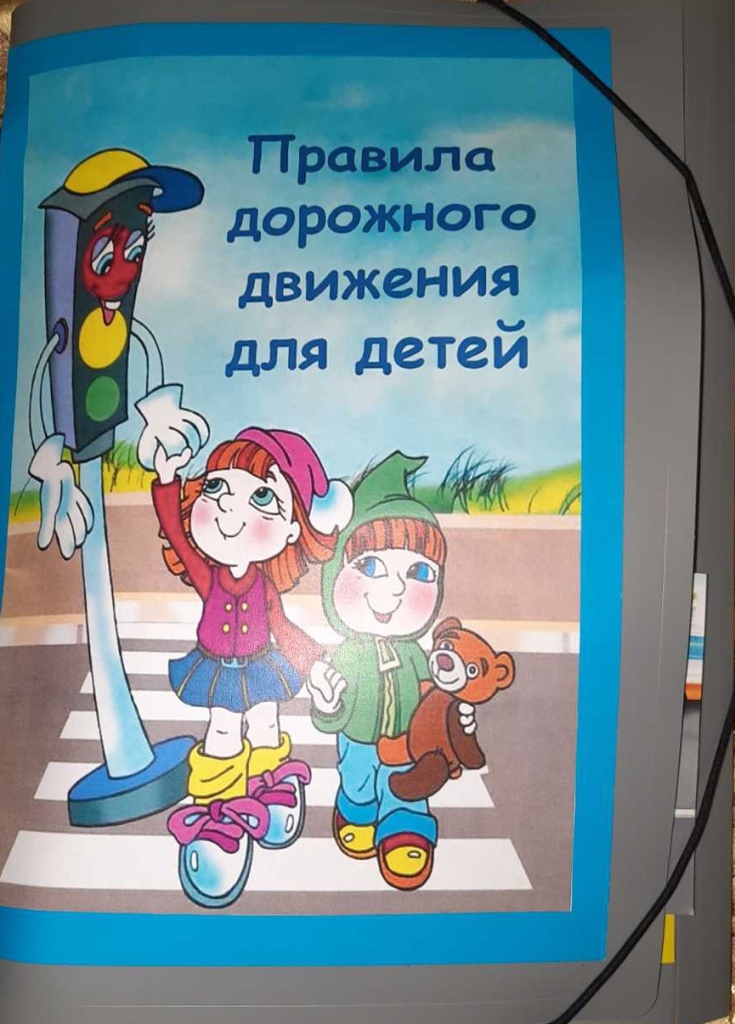 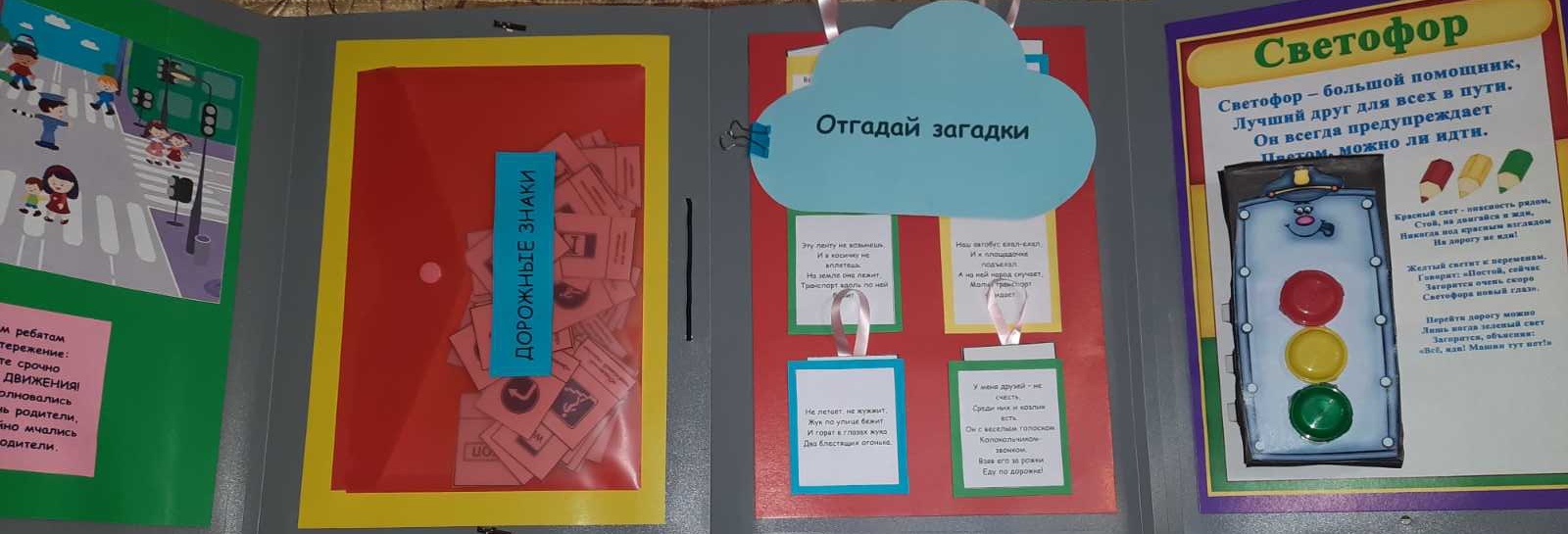 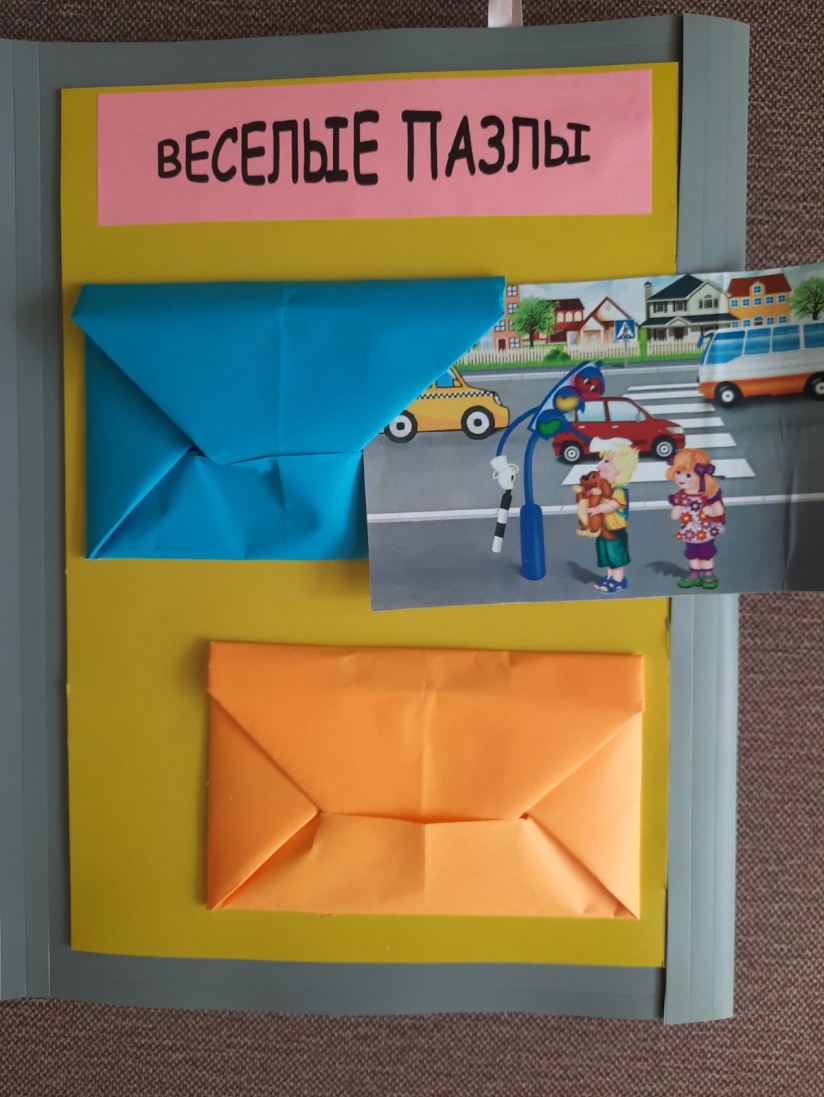 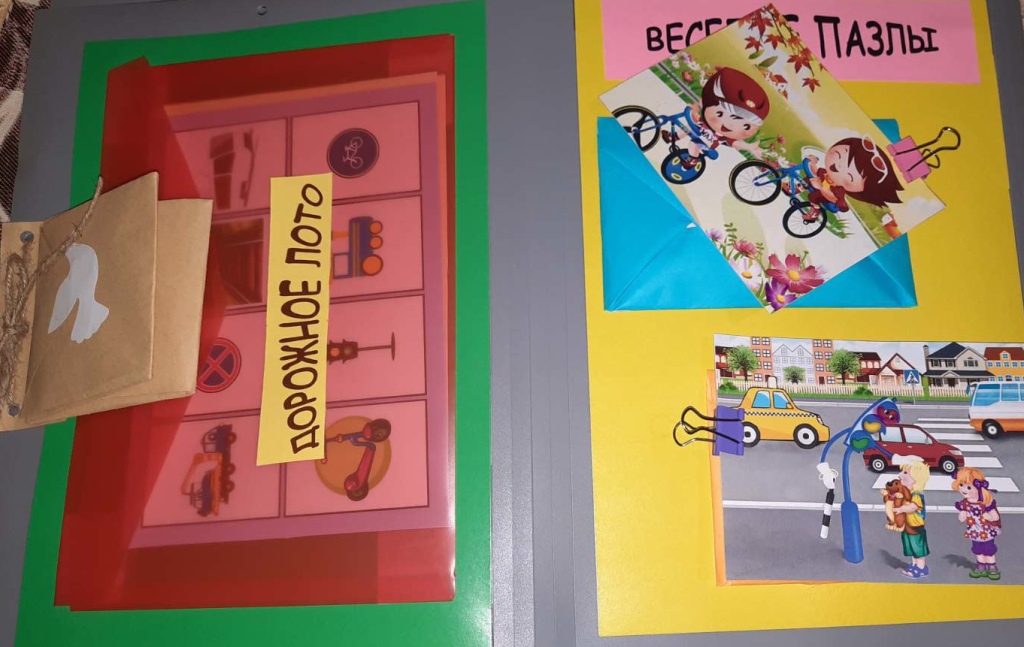 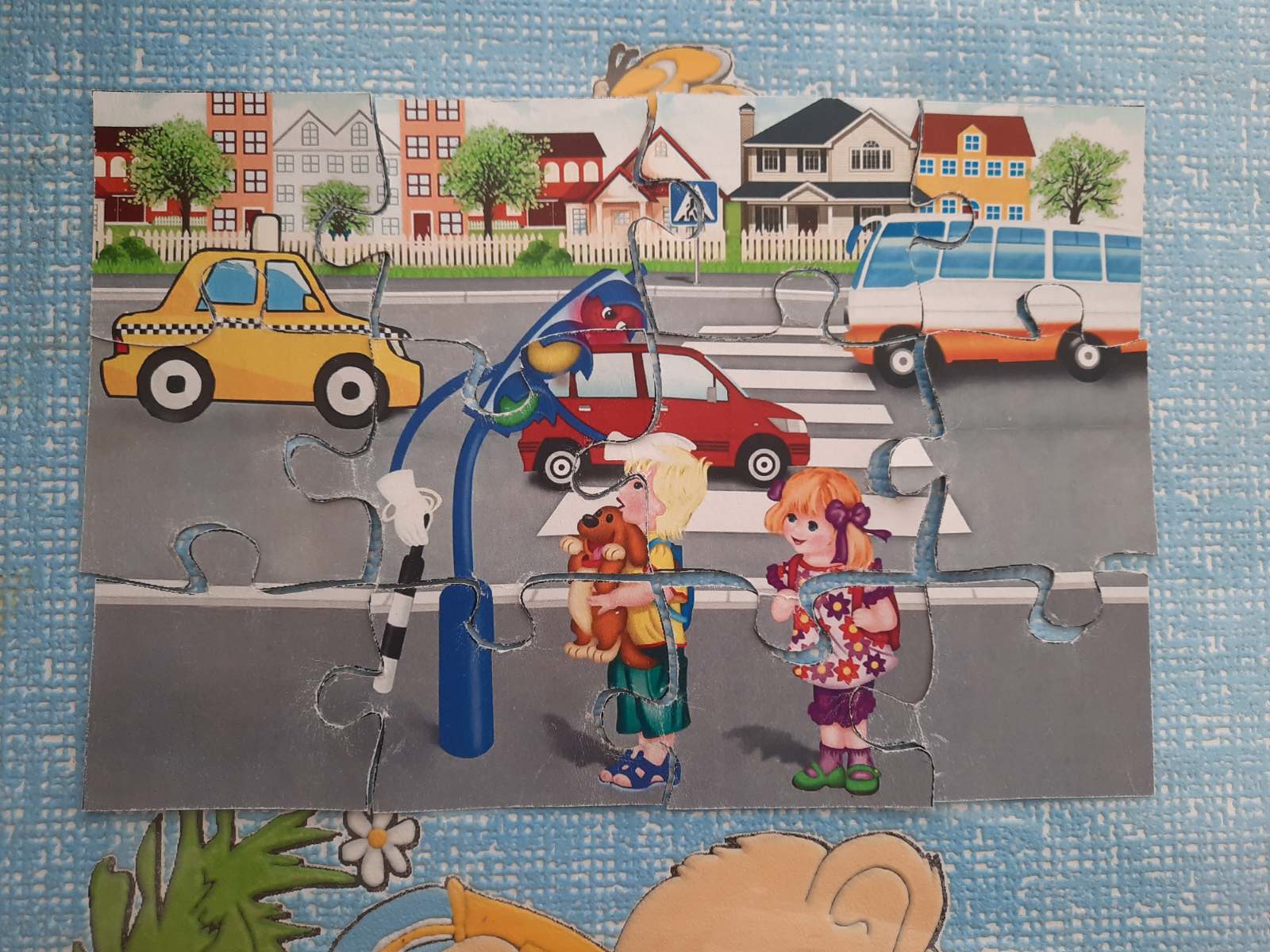 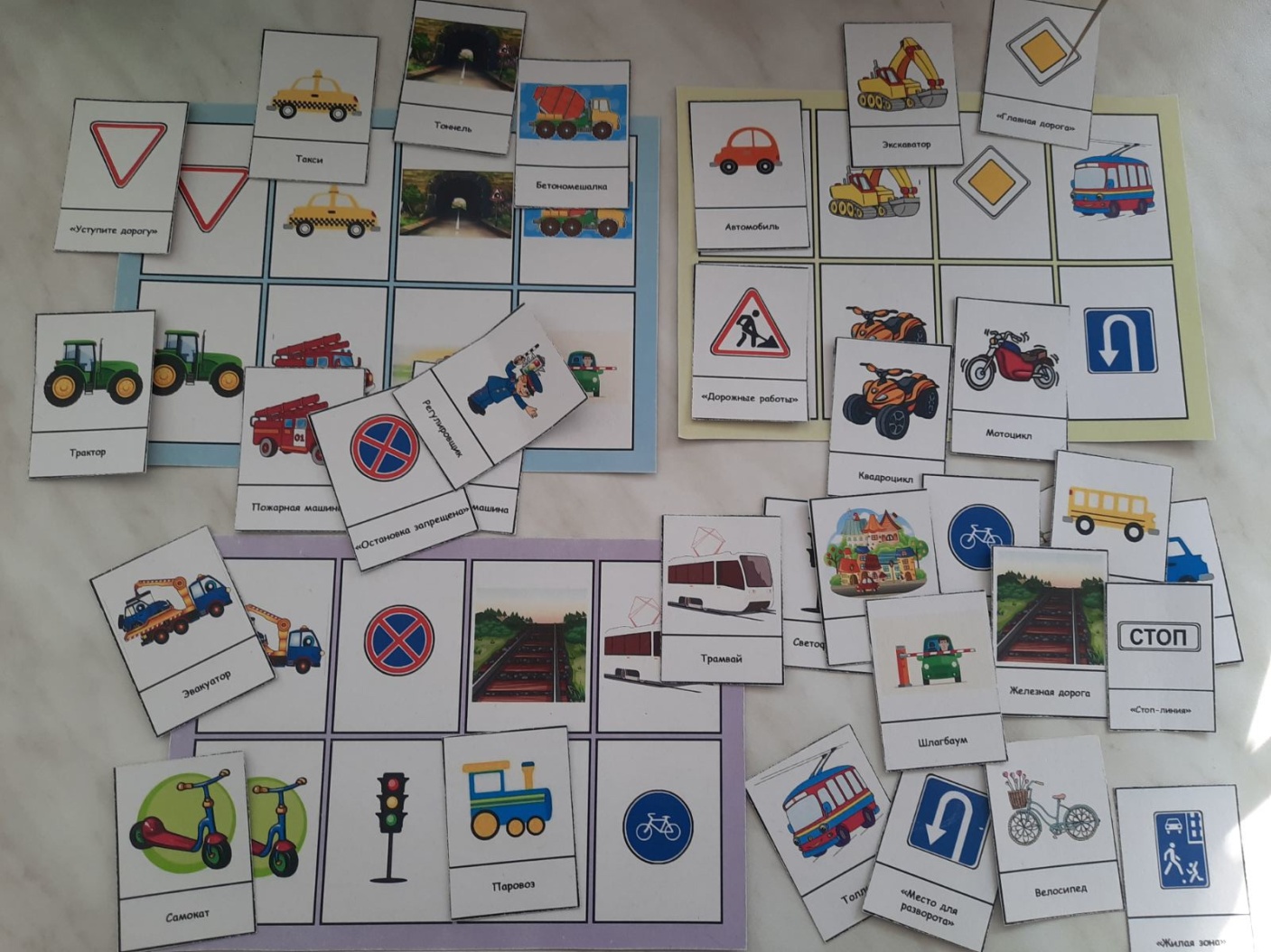 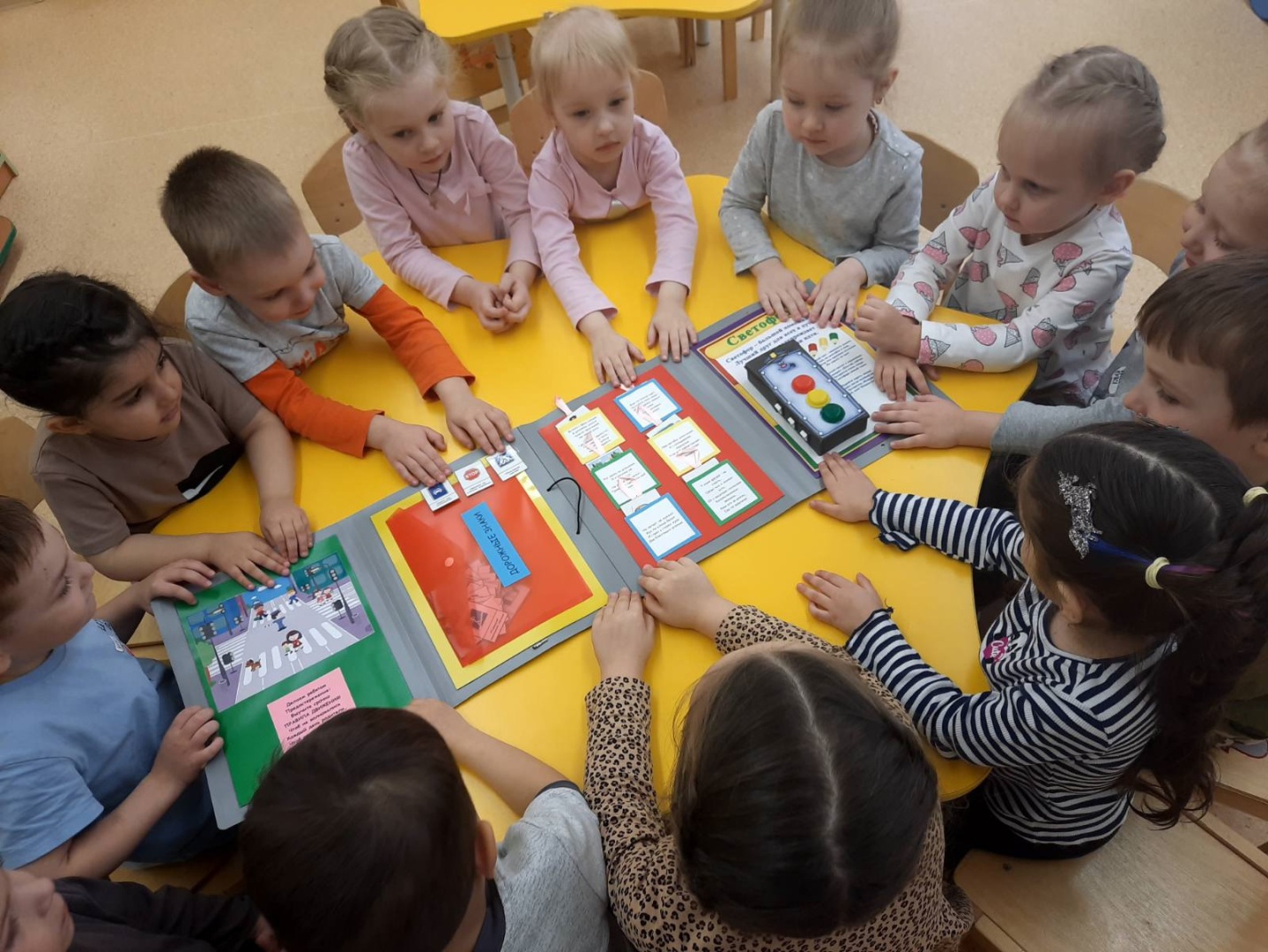 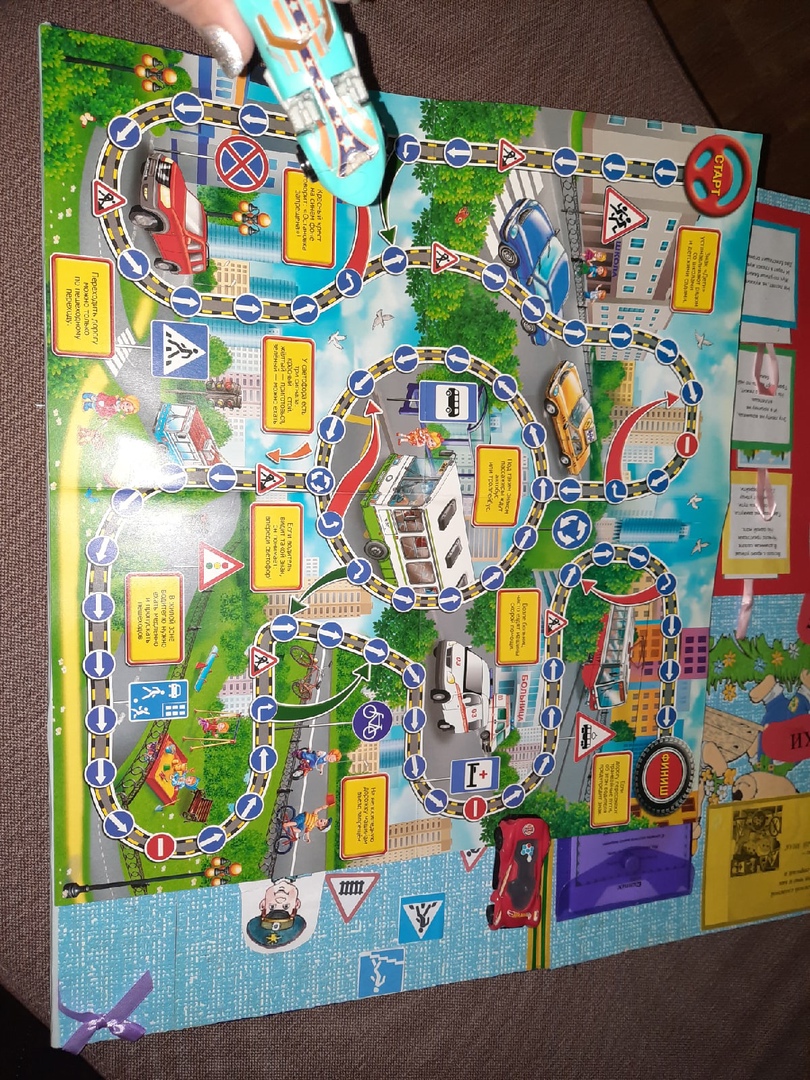 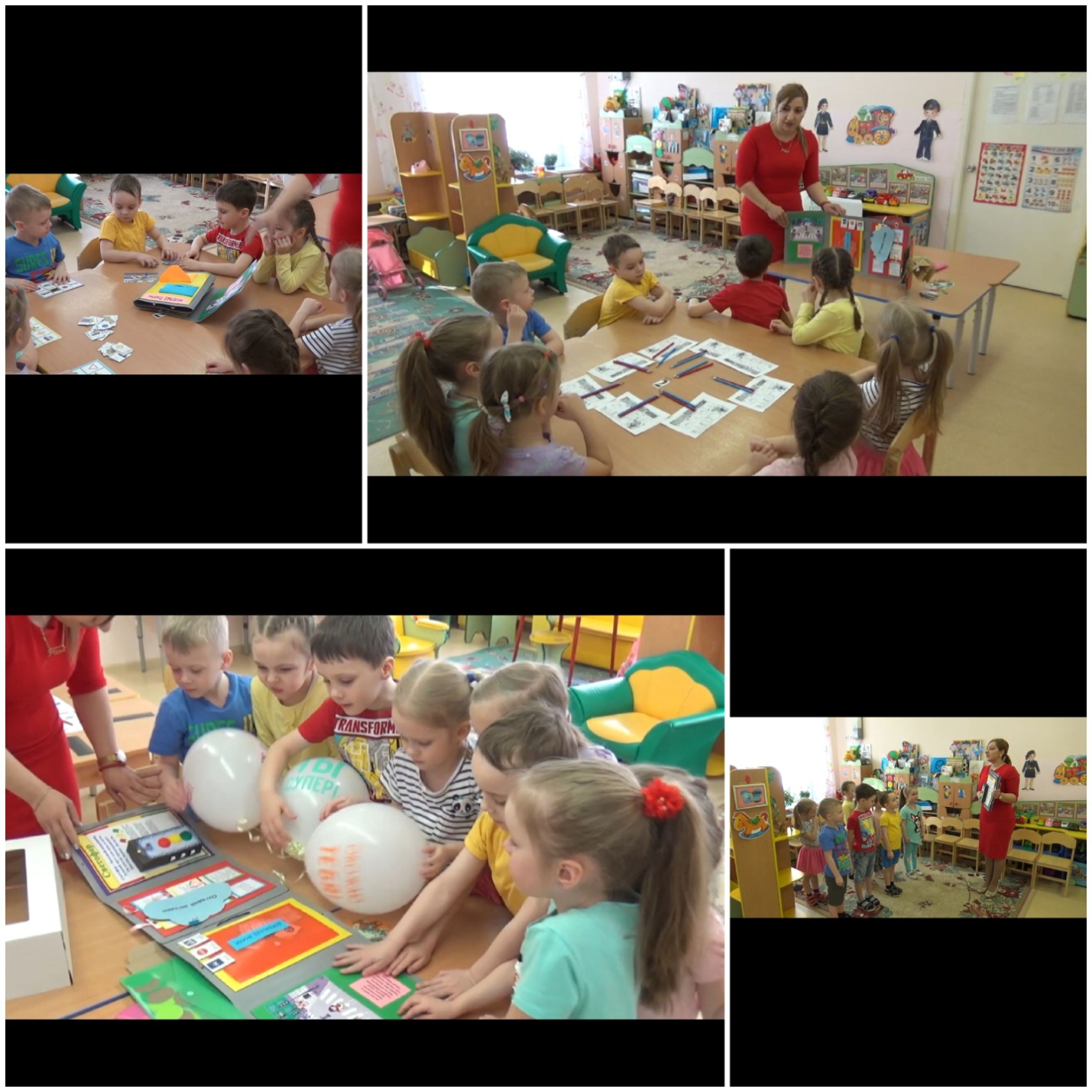 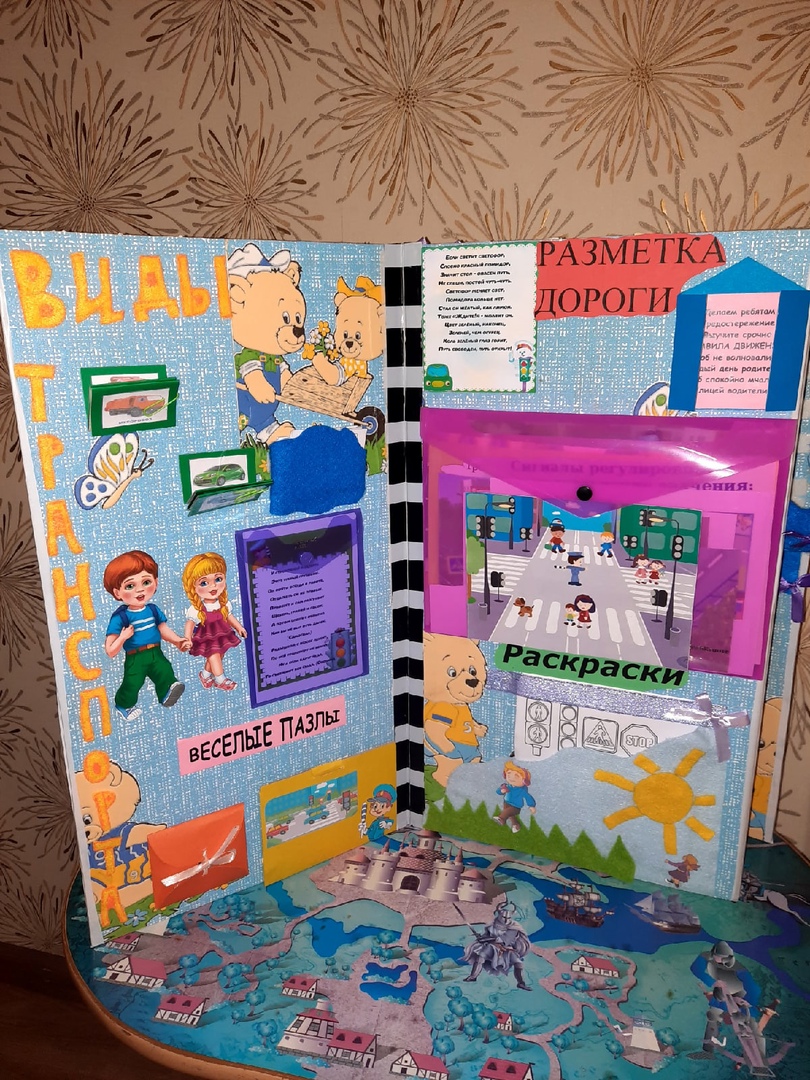 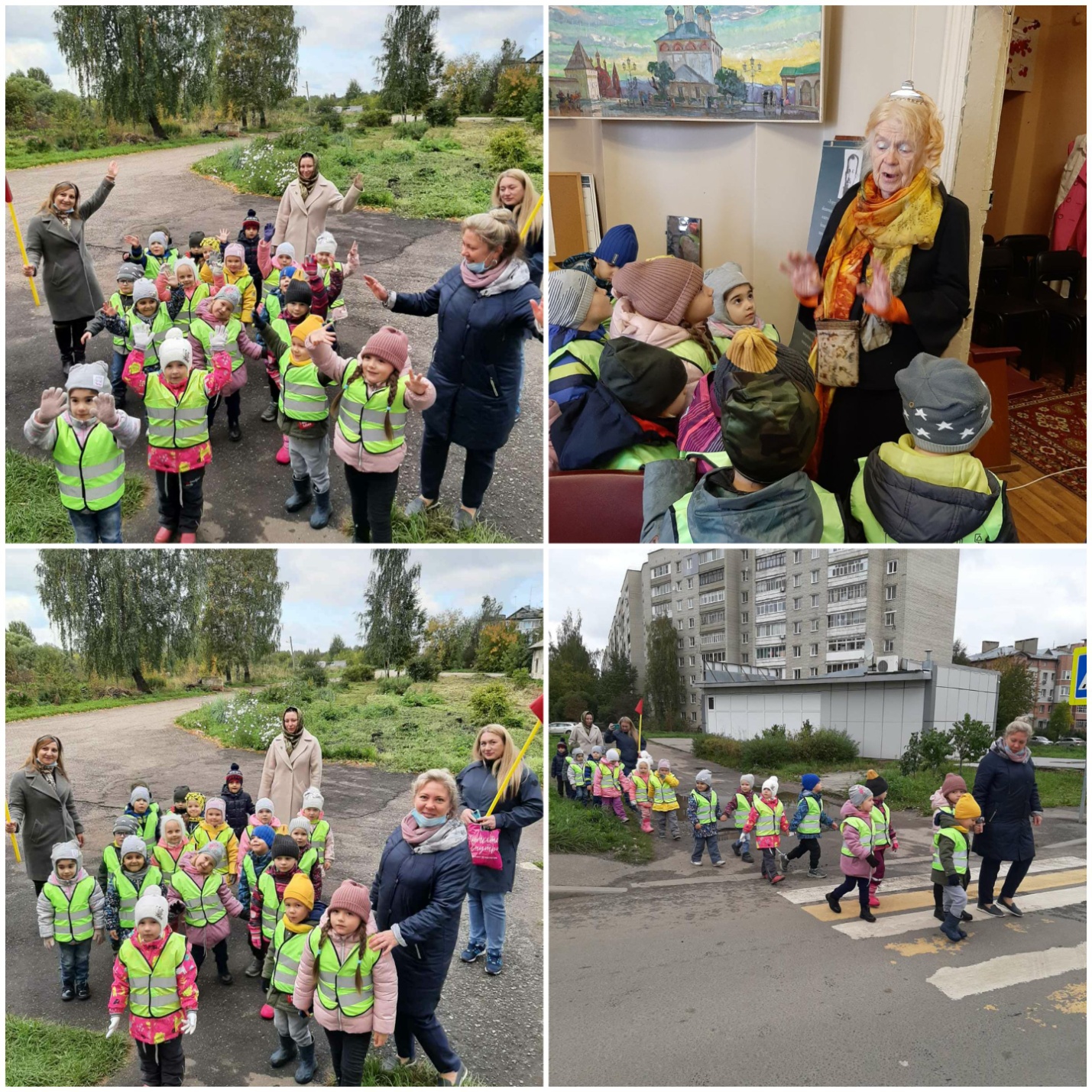 Номинация:Методическая разработка:Введение………………………………………………………..   3-5Основная чась. 1.Содержание и задачи формирования представлений о правилах дорожного движения у воспитанников старшего дошкольного возраста………………………………………………………………….6-133. Сущность интерактивной папки «Лэпбук» и потенциал его использования в работе с воспитанниками старшего дошкольного возраста с задержкой психического развития…………………………….......................................................14-23Заключение……………………………………………………23-25Список информационных источников……………………………………………………………26-27Приложения……………………………………………………28-49П/н воспитанникаЗаданиеЗаданиеЗаданиеЗаданиеЗаданиеЗаданиеП/н воспитанника№ 1№ 2№ 3№ 4№ 5УровеньВоспитанник 121111НВоспитанник 222211СВоспитанник 321112НВоспитанник 422211СВоспитанник 521111НВоспитанник 621122СВоспитанник 721112НВоспитанник 821211НВоспитанник 921111НВоспитанник 1021121НВоспитанник 1122211СВоспитанник 1222111СВоспитанник 1312111НВоспитанник 1422211СВоспитанник 1521111НВысокий – 0 чел.Средний – 6 чел.Низкий – 9 чел.Высокий – 0 чел.Средний – 6 чел.Низкий – 9 чел.Высокий – 0 чел.Средний – 6 чел.Низкий – 9 чел.Высокий – 0 чел.Средний – 6 чел.Низкий – 9 чел.Высокий – 0 чел.Средний – 6 чел.Низкий – 9 чел.Высокий – 0 чел.Средний – 6 чел.Низкий – 9 чел.Высокий – 0 чел.Средний – 6 чел.Низкий – 9 чел.Тема занятияВиды заданий с использованием интерактивной папки «Лэпбук», используемые элементы интерактивной папки «Лэпбук»1. Конспект занятия «Знакомство с интерактивной папкой «Лэпбук» «Светящий светофор»»Отгадывание загадок. Дорожные знаки-собрать пазлы2. Конспект занятия «Виды транспорта» с использованием интерактивной папки «Лэпбук» «Светящий светофор»Виды транспорта. Карточки с контурными изображениями транспортных средств, картинки с этими же изображениями3.Конспект занятия «Дорога и дорожная разметка» с использованием интерактивной папки «Лэпбук» «Светящий светофор»Карточки с демонстрацией: зебра, прерывистая лини, сплошная линия, двойная сплошная линия, разметка остановки)4.Конспект занятия «Поведение на дороге» с интерактивной папкой «Лэпбук» «Светящий светофор»Картинки «Найди нарушителей» с изображениями опасных ситуаций (работа в группах)5.Конспект занятия «Безопасность дорожного движения» с интерактивной папкой «Лэпбук ««Светящий светофор»«Найди знак»РаскраскиП/нвоспитанникаЗаданиеЗаданиеЗаданиеЗаданиеЗаданиеЗаданиеП/нвоспитанника№ 1№ 2№ 3№ 4№ 5УровеньВоспитанник 122221СВоспитанник 233232ВВоспитанник 322112СВоспитанник 433322ВВоспитанник 522212СВоспитанник 633223ВВоспитанник 722312СВоспитанник 823212СВоспитанник 922211НВоспитанник 1022222СВоспитанник 1132222СВоспитанник 1233332ВВоспитанник 1332222СВоспитанник 1432323ВВоспитанник 1522211НВысокий – 5 чел.Средний – 8 чел.Низкий – 2 чел.Высокий – 5 чел.Средний – 8 чел.Низкий – 2 чел.Высокий – 5 чел.Средний – 8 чел.Низкий – 2 чел.Высокий – 5 чел.Средний – 8 чел.Низкий – 2 чел.Высокий – 5 чел.Средний – 8 чел.Низкий – 2 чел.Высокий – 5 чел.Средний – 8 чел.Низкий – 2 чел.Высокий – 5 чел.Средний – 8 чел.Низкий – 2 чел.Приложение 1. Конспекты занятий с детьми старшего дошкольного возраста с задержкой психического развития с использованием интерактивной папки «Лэпбук»«Светящий светофор»Приложение 2. Интерактивная папка «Лэпбук» (фото)